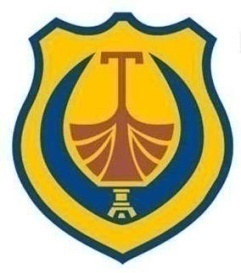 INFORMACIJA O OSTVARENIM PRIHODIMA I RASHODIMAOPŠTINE TIVATza period 01.01. – 30.09.2019.godineObrađivač:Sekretarijat za finansije i lokalne javne prihodeTivat, oktobar  2019. godine   I OSTVARENI PRIHODIII OSTVARENI IZDACIRaspodjela rashoda  po organizacionoj klasifikaciji:OBRAZLOŽENJEPolazni elementi koji su, za prvih devet mejseci 2019.-te godine definisali budžetsku potrošnju kao segment ukupne javne potrošnje, bili su zasnovani na finansiranju budžetskih rashoda u skladu sa planom raspoređenih sredstava i planiranom dinamikom trošenja sredstava u skladu sa Uputstvom o bližem načinu rada trezora jedninica lokalne samouprave (Službeni list list Crne Gore, br. 015/19 od 08.03.2019.) i Odluci o izmjeni i dopuni Budžeta opštine Tivat za 2019. Godinu ("Službeni list Crne Gore - opštinski propisi", br. 024/19 od 26.06.2019).Ukupni primici sa prenijetim sredstvima iz prethodne godine su ostvareni u iznosu od 14.668.400,17 € što je 65,31% od ukupno planiranih prihoda za 2019. godinu.Posmatrajući primitke prema vrsti, u  periodu januar - septembar 2019. godine, ostvareni primici u iznosu od 14.668.400,17 € odnose se na prihode od:Posmatrano, prema izvorima ostvareni primici, u  periodu januar-septembar 2019. godine, u iznosu od 14.668.400,17 € se odnose na: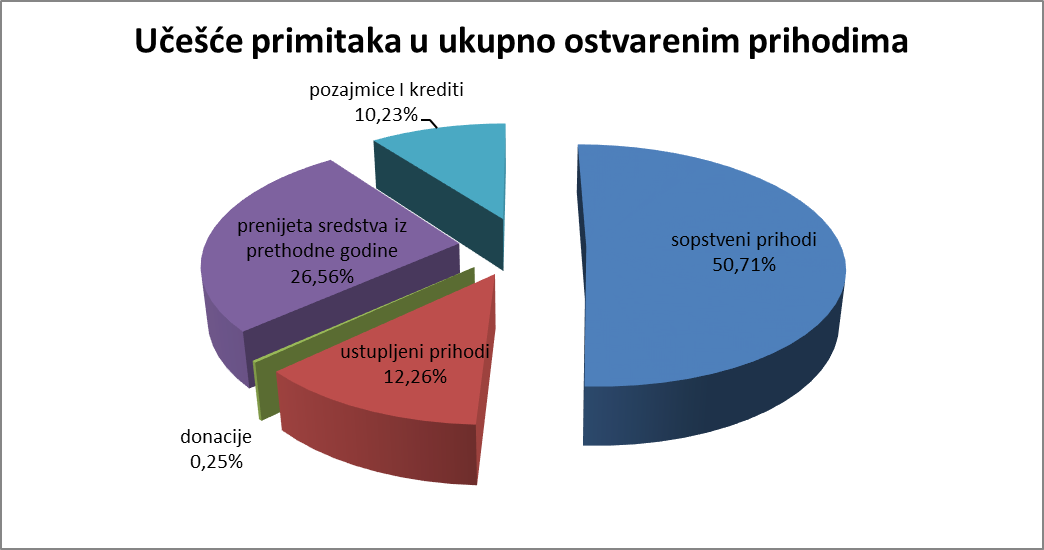 Sopstveni prihodi  u  periodu Januar - Septembar 2019. godine ostvareni su u iznosu od 7.437.981,47 € ili 50,71 % ukupno ostvarenih prihoda.Najznačajniji sopstveni prihodi su:Ustupljeni prihodi  u  periodu Januar - Septembar 2019. godine, ostvareni su u iznosu od 1.797.854,74 € ili 12,26 % ukupno ostvarenih prihoda.Najznačajniji ustupljeni prihodi su:U sljedećoj tabeli dati su podaci o realizaciji primitaka za devet mjeseci 2019.-te godine kao i u realizacija u odnosu na realizovane primitke za isti period 2018.-te godine: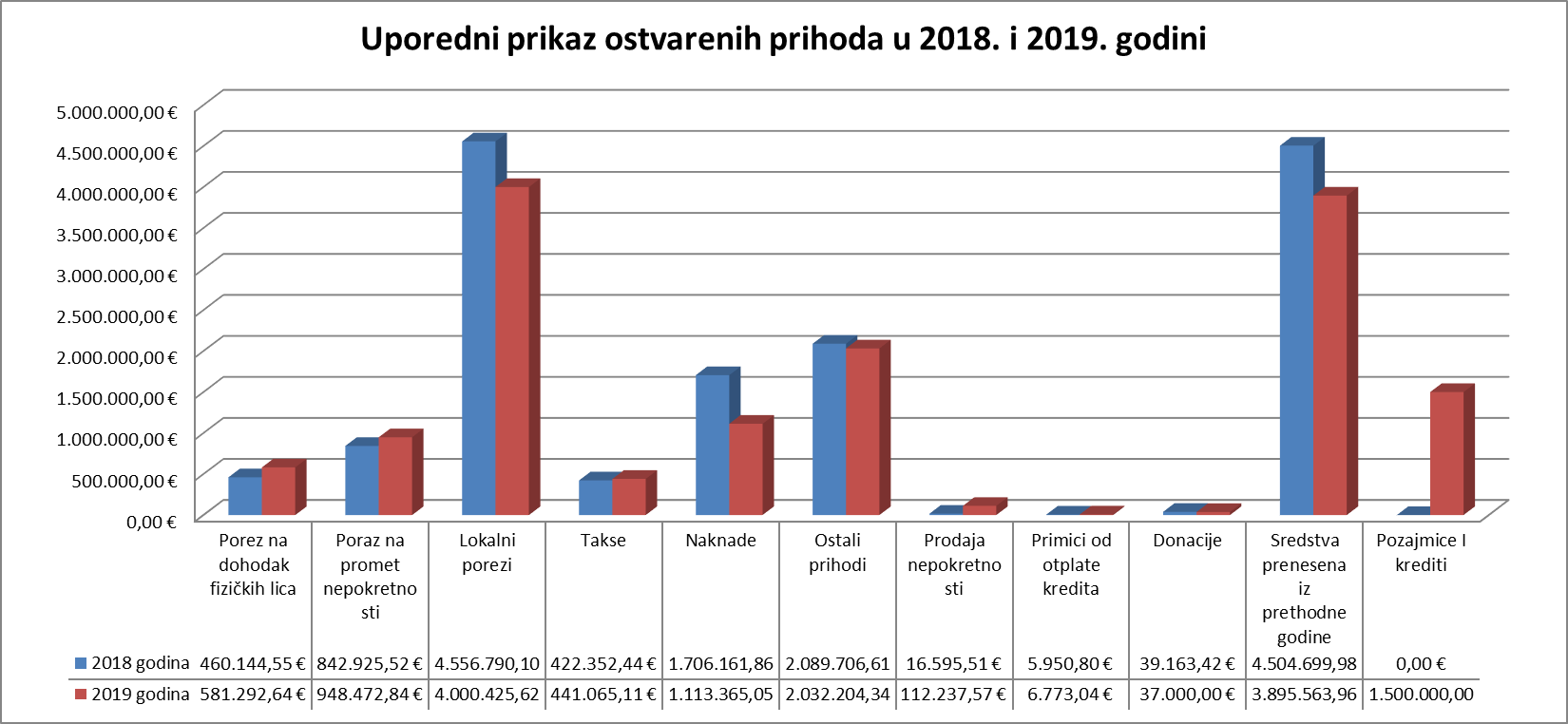 POREZ NA DOHODAK FIZIČKIH LICAPorez na dohodak fizičkih lica, u periodu Januar - Septembar 2019.-te godine, ostvaren je u iznosu od 581.292,64 € ili 72,66 % od plana odnosno 26,32 % više u odnosu na isti period 2018.-te godine.Struktura ostvarenog prihoda od  poreza na dohodak fizičkih lica:POREZ NA PROMET NEPOKRETNOSTINa osnovu utvrđenog Poreza na promet nepokretnosti po rješenjima Poreske uprave Crne Gore, a u skladu sa Zakonom o finansiranju lokalne samouprave čl.12 kojim se opštini  ustupa 80 % prihoda od Poreza na promet nepokretnosti ostvarenih na njenoj teritoriji, opština Tivat je prihodovala sa 948.472,84€ ili 79,04 % od utvrdjenog plana odnosno 12,52% više nego prošle godine za isti period.LOKALNI POREZIU posmatranom periodu lokalni porezi realizovani su u iznosu od 4.000.425,62 € ili 67,80 % od plana odnosno manje za 12,21 % u odnosu na isti period u 2018.godini.Lokalne poreze čine:Prirez porezu na dohodak fizičkih lica, kao jedan od značajnijih prihoda budžeta, u posmatranom periodu ostvaren je u iznosu od 661.350,09 € ili 82,67 % od plana, odnosno 7,77 % više u odnosu na isti period u 2018.godini.U ukupnoj strukturi primitaka prihodi od prireza porezu na dohodak fizičkih lica učestvuju sa 4,51%.Porez na nepokretnosti u periodu Januar – Septembar 2019.-te godine realizovan je u iznosu od 3.339.075,53 € ili 65,47 % od ukupnog plana, odnosno 16,42% manje u odnosu na 2018. godinu.Druga rata plaćanja poreza na nepokretnosti dospijeva 31.oktobra i iz tog razloga očekujemo ostvarenje ovog prihoda do kraja 2019.-te godine.U ukupnoj strukturi primitaka prihodi od poreza na nepokretnost učestvuju  sa 22,76 %.Lokalni porez u strukturi ukupnih primitaka učestvuju sa 27,27 %. TAKSEPrihodi po osnovu lokalnih administrativnih, komunalnih i ostalih taksa ostvareni su u iznosu od 441.065,11 € ili 69,46 % od ukupnog plana.Lokalne administrativne takse, u posmatranom periodu, realizovane su u iznosu od 22.904,60 € ili 65,44 % u odnosu na plan za 2019. godinu.Lokalne komunalne  takse u periodu januar – septembar 2019. godine  ostvarene su 297.269,77 € ili  74,32 %  u odnosu na posmatrani plan.Pod ostalim taksama podrazumjevamo turističku taksu koja je realizovana u iznosu od 120.890,74€ ili 60,45% u odnosu na ukupni plan, a sve u skladu sa Zakonom o turističkim organizacijama član 42j.Struktura realizovanih prihoda od komunalnih taksi:NAKNADEPrihodi po osnovu naknada za period Januar - Septembar 2019.-te godine realizovani su u iznosu od 1.113.365,05 € ili 36,52 % od ukupnog  plana za 2019. godinu.	Strukturu ostvarenih prihoda od naknada čine: U okviru ove grupe prihoda najznačajniji je prihod od naknade za komunalno opremanje građevinskog zemljišta realizovan u iznosu od 819.106,37 € ili 32,76 % u odnosu na plan za posmatrani period.OSTALI PRIHODIU posmatranom periodu ovi prihodi realizovani su u iznosu od 2.032.204,34 € ili  70,45 % u odnosu na plan za 2019.godinu, odnosno u približno istom u odnosu na posmatrani period 2018. godine. Strukturu ostalih prihoda čine: Ostali prihodi, kao najveću stavku u okviru konta ostali prihodi, u iznosu od 1.575.146,24 € u najvećoj mjeri obuhvataju: Uplatu i kompenzaciju sa Vladom Crne Gore  po osnovu Ugovora o oslobađanju plaćanja obaveze po osnovu preuzetih specijalnih vozila za gašenje požara i spašavanja broj 0101-800-62 od 16.01.2019. godine, u uplaćenom iznosu od 600.000 € i 284.813,89 € kompenziranog dijela;Uplatu i kompenzacije po odluci o raspoređivanju dobiti DOO Vodovoda i kanaliazcije broj 0304-030-180 u ukupnom iznosu od 143.335,80 €;Uplatu po odluci o raspoređivanju dobiti DOO Parking servis  u iznosu od 191.870,00 €;Uplate na osnovu Sporazuma o zajedničkom finansiranju br. 0201-2979/1 od 12.09.2016. godine, JP Morskog dobra u iznosu od 146.292,56 €, kao i dug JP Morskog dobra po osnovu Zakona o finansiranju lokalne samouprave i 50% nakande za korišćenje morskog dobra u iznosu od 25.170,61 €;Uplate Adriatic Marinas DOO po ugovoru o poslovno - tehničkoj saradnji broj 0101-340-214 od 2015. godine i 010-822-399/3-15 od 2016. godine u ukupnom iznosu od 107.224,44 €;Uplate Turističke organizacije Tivat po Ugovoru o regulisanju načina i dinamike isplate potraživanja broj 0101-402-407/1 od 07.06.2019. godine u iznosu od 30.163,32 €.Ostale uplate koje se nalaze na ovom kontu odnose se na prihode Irene projekta u iznosu od 10.584,96 €, transferi Ministarstva kulture po ugovorima o sufinansiranju projekata 10.500,00 €, ukinute naknade za korišćenje građevinskog zemljišta, prilivi po osnovu učešća na licitacijama, refundacija Fonda za profesionalnu rehabilitaciju i ostalo.PRODAJA NEPOKRETNOSTI U KORIST BUDŽETAPo osnovu prihoda od prodaje nepokretnosti u korist Budžeta, u periodu Januar - Septembar 2019. godine, ostvareno je 112.237,57 € ili 14,03 % u odnosu na ukupan plan za 2019. godinu.Ostvareni prihod odnosi se na prihode od prodaje imovine, a sve u skladu donešenih odluka o prodaji ili rješenja o sudskim poravnanjima.PRIMICI OD OTPLATE KREDITA Primici od otplate kredita se odnose na primitke od otplate kredita datih fizičkim licima  i za period Januar - Septembar 2019. godine realizovani su u iznosu od 6.773,04 € ili 39,84 % od ukupnog  plana za 2019. godinu.DONACIJEDonacije u periodu Januar - Septembar 2019. godine realizovane u iznosu 37.000,00 € i u cjelosti se odnose na tekuće donacije koje su namijenjene za podršku kulturnim dešavinjima kao što je festival mediteranskog tearta Purgatorije. U poslednjem kvartalu očekujemo  izvršenje i kapitalnih donacija. SREDSTVA PRENESENA IZ PRETHODNE GODINESredstva prenesena iz prethodne godine u iznosu od 3.895.563,96 € predstavljaju neraspoređena sredstva Budžeta Opštine Tivat na dan 31.12.2018. godine, i prenijeta su Završnim računom za 2018. godinu, kao početni depozit Budžeta za 2019. godinu.POZAJMICE I KREDITINa stavci pozajmice i krediti nalaze se sredstva dobijena po osnovu Odluke predsjednika o kratkoročnom zaduživanje Opštine Tivat broj 0101-401-574 od 27.06.2019. godine i Ugovora o kreditu br. 0101-404-583 od 01.07.2019. godine, a koja su namijenjena za realizaciju kapitalnih investicija.II	IZDACIOstvareni izdaci Budžeta Opštine Tivat  u periodu Januar – Septembar  2019. godine u iznosu od 14.668.400,17 €, raspoređeni su potrošačkim jedinicama u iznosu od 12.074.971,16 €.Ukupno realizovani izdaci Budžeta, u posmatranom periodu, u visini od 12.074.971,16 € podijeljeni su na: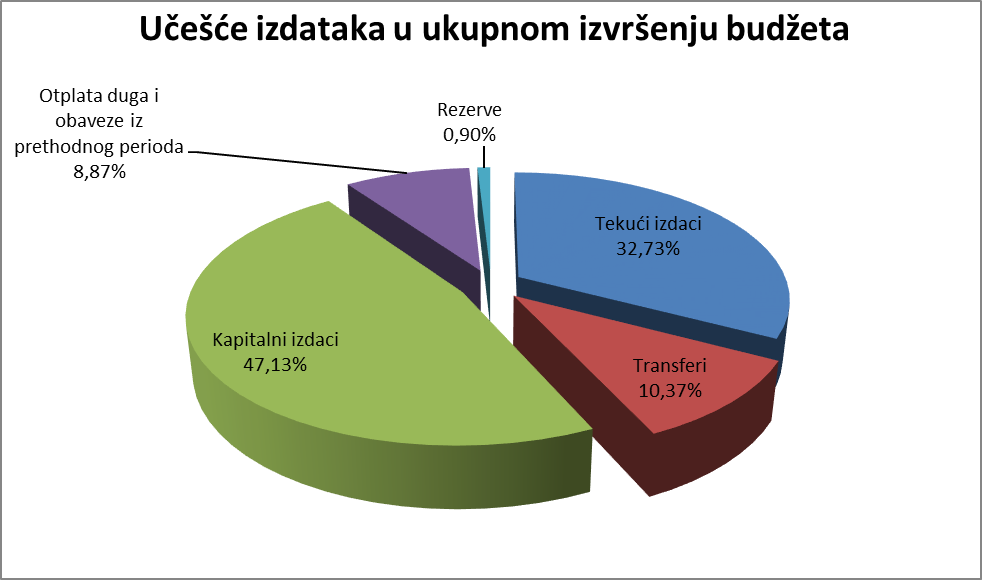 UPOREDNI PRIKAZ IZVRŠENIH RASHODA ZA 2018. i 2019.GODINE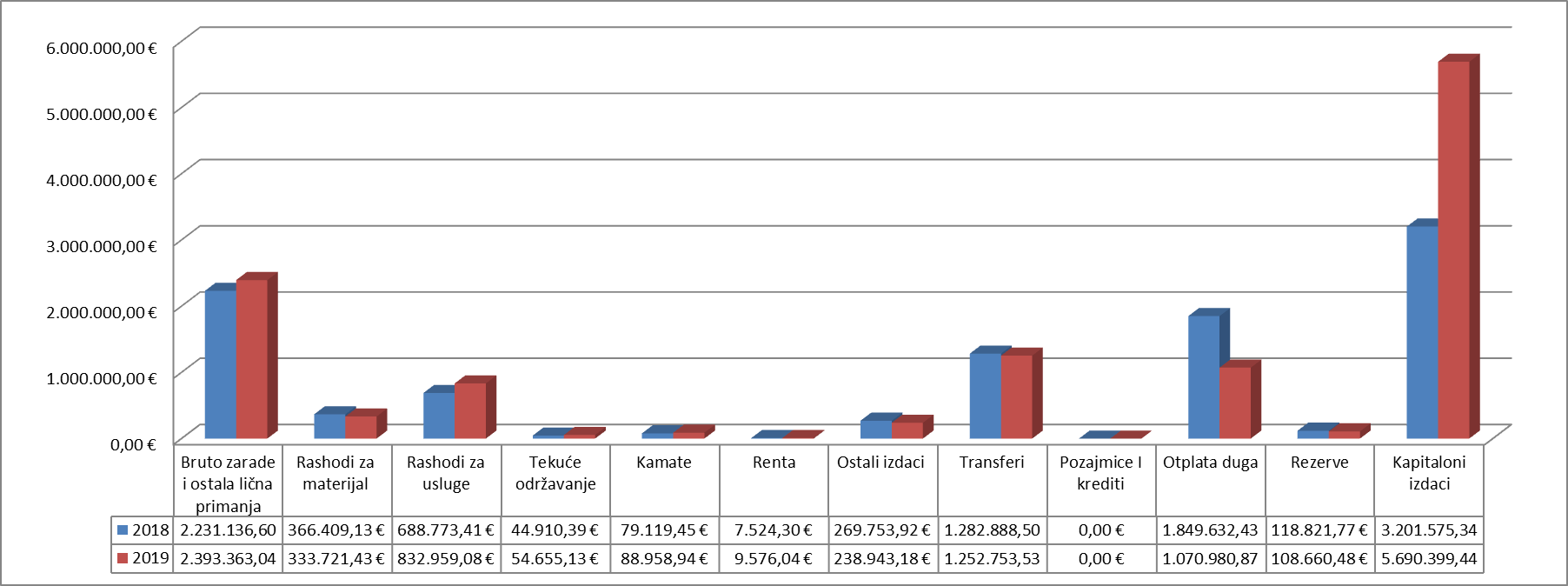 Analizom izdataka, uočava se:Da ukupno realizovani izdaci iznose 12.074.971,16 € ili 53,76 % u odnosu na plan za 2019. godinu, a 19,07 % više nego za isti period prošle godine;Da su tekući izdaci u 2019. godini veći za 7,17 % u odnosu na isti period u 2018.godini;Da su kapitalni  izdaci u 2019. godini ostvareni sa 44,72 % u odnosu na plan za 2019.godine, odnosno 77,76% više nego za isti period u 2018.godini.TEKUĆI IZDACIBRUTO ZARADE I OSTALA LIČNA PRIMANJA ZAPOSLENIHZa bruto zarade i ostala lična primanja zaposlenih u organima uprave, posebnim i stručnim službama, javnim ustanovama za posmatrani period 2019. godine usmjereno je 2.231.136,60 € ili 70,18 % u odnosu na ukupan plan.Struktura bruto zarada zaposlenih čine izdaci za:Strukturu ostalih ličnih primanja čine: U strukturi ukupnih ostvarenih izdataka budžeta, u periodu Januar - Septembar 2019. godine, ovi izdaci učestvuju sa 19,82 %.RASHODI ZA MATERIJAL Sredstva planirana za materijal, za prvih devet mjeseci 2019. godine su izvšena u iznosu od 333.721,43  ili 56,79 % od ukupnog plana.Utrošena sredstva za materijal odnose se na materijalne troškove organa lokalne uprave i to:Rashodi za materijal u strukturi ukupnih ostvarenih izdataka Budžeta učestvuju sa 2,76 %.RASHODI ZA USLUGERashodi za usluge, od planom predviđenih za devet mjeseci 2019. godine 1.124.560,00 € usmjereno je 832.959,08 € ili 74,07 % od plana za 2019. godinu.Utrošena sredstva odnose se na: U okviru ove grupe izdataka, najveći troškovi se odnose na ostale usluge                               (programske aktivnosti), za koje je u posmatranom periodu usmjereno 506.149,08 €, od kojih su najznačajniji:troškovi za programske aktivnosti Centra za kulturu, biblioteku i čitaonicu, organizaciju pozorišnog, muzičkog i književnog programa, gostovanja i obaveza prema PAM-u, u ukupnom iznosu od 373.856,41 €; troškovi Centra za kulturu za organizaciju filmskog programa u iznosu od 2.672,71 €;troškovi za festival klasične muzike Mediteranske note u iznosu od 122.032,66 €;troškovi JU Muzej i galerije za organizaciju programskih aktivnosti u iznosu od 7.587,30 €.	Rashodi za usluge u strukturi ukupnih ostvarenih izdataka budžeta učestvuju sa 6,90 %.TEKUĆE ODRŽAVANJEU izvještajnom periodu za tekuće održavanje utrošeno je 54.655,13 € ili 71,17 % od plana za posmatrani period.Struktura tekućeg održavanja:KAMATEU izvještajnom periodu za kamate je usmjereno 88.958,94 € ili 47,80 % od plana za 2019.godinu. RENTAU izvještajnom periodu za zakup objekata za potrebe službe za spašavanje i zakupa garažnih mjesta po ugovorima je usmjereno 9.576,04 € što je 68,40% od ukupnog plana za 2019.godinu.OSTALI IZDACIOstali izdaci realizovani su u iznosu od 238.943,18 € ili 57,37% od plana za posmatrani period. Struktura ostalih izdataka:U okviru ove grupe izdataka, najveći troškovi se odnose na ostalo, za koje je u posmatranom periodu usmjereno 111.092,26 €, od kojih su najznačajniji: takse za sudsko izvršenje, doprinosi na teret invalida, izvršenje prinudnih naplata, preplata za katalog propisa i ostalo.TRANSFERISredstva za transfere institucijama, pojedincima, nevladinom i javnom sektoru u izvještajnom periodu planirana su u iznosu od 1.999.400,00 €, a realizovana u iznosu od 1.252.753,53 € ili 62,66 % od plana za posmatrani period, i to:   Najznačajniji ostali transferi institucijama u iznosu od 46.199,55 € su: transferi školama u iznosu od 23.767,13 €; transfer mjesnim zajednicama 6.683,82 €; transfer Crvenom krstu 11.250,00 €; transfer UBNOR-OBNOR u 4.498,60 €.Najznačajniji ostali transferi  su: dotacije Komunalno DOO za održavanje javnih površina, obale, puteva, javne rasvjete, velikog gradskog parka, deponije, bujičnih potoka, javnog toaleta, stražarske službe, dotacije za Prečišćivač, dotacije Vodacom-u i Radio Tivtu.OTPLATA DUGA U izvještajnom periodu za kratkoročni kredit po osnovu Odluke predsjednika o kratkoročnom zaduživanje Opštine Tivat br. 0101-401-574 od 27.06.2019. godine, Ugovora o kreditu br. 0101-404-583 od 01.07.2019. godine i Plana otplate kredita relizovano je 747.073,97 € što predstavlja 49,80 % od ukupnog kredita, odnosno otplaćena su 3 anuiteta od ukupno 6.OTPLATA OBAVEZA IZ PRETHODNOG PERIODAOva sredstva u izvještajnom periodu realizovana su u iznosu od 323.906,90 € ili 186,15 % od plana za posmatrani period, i to za:Međutim rješenjem Vrhovnog suda Crne Gore Rev.I P br. 67719 od 11.09.2019. godine ukinute su sudske presude Apelacionog i Privredog suda i prema tome Opština Tivat je obustavila plaćanje po osnovu Ugovora 0101-402-407, takođe i potražuje povraćaj do sada uplaćenog iznosa od ukupno 149.913,35 €. Pomenuti iznos će biti vraćen Opštini Tivat u 5 jednakih mjesečnih rata u skladu sa sporazumom između Opštine Tivat i PAM CG-a.SREDSTVA REZERVESredstva Tekuće budžetske rezerve u izvještajnom periodu su realizovana u iznosu od 108.660,48 € odnosno 80,49% od ukupnog plana za 2019. godinu. Sredstava se isplaćuju shodno Odluci o bližim kriterijumima za korišćenje sredstva tekuće i stalne budžetske rezerve.Sredstva stalne budžetske rezerve nijesu korišćena u izvještajnom periodu.KAPITALNI BUDŽETKapitalni izdaci, u periodu Januar - Septembra 2019. godine realizovani su u iznosu 5.690.399,44 € odnosno 44,72 % od ukupnog kapitalnog budžeta. U strukturi ukupnih ostvarenih izdataka Budžeta učestvuju sa 26,62 %, i to:Kapitalni izdaci:U okviru ostalih kapitalnih izdataka najznačajniji izdatak su Ostali kapitalni izdaci u iznosu od 457.892,39 €, koji su u najvećoj mjeri raspoređeni na izdatke po ugovorima, privremenim i okončanim situacijama i racunima za:Troškove izgradnje lokalnih puteva, potpornih zidova u Lepetanima (izvođač Iva Put – vrijednost investicije 27.111,26 €); Za radove na betoniranju lokalnih puteva Kalimanj (izvođač GKM DOO – vrijednost investicije 29.450,00 €);Za konferencijski sistem (dobavljač Sipa DOO – vrijednost investicije 32.263,44 €);Ugovoru za atmosferske kanalizacije Gradiošnice (izvođač GKM DOO – vrijednost investicije 29.832,71 €);Za aflatiranje dijela puta Radovići (izvođač Asfalt - beton gradnja DOO – vrijednost investicije 23.500,92 €);Nasipanje pomoćnih terena FK Arsenala (izvođač Carinvest - vrijednost investicije 29.493,75 €) ;Čišćenje opožarenih lokacija, nabavka i ugradnja cijevi za atmosfersku kanalizaciju Gornje Seljanovo, utovar i odvoz viška materijla za iskop sa rezervoara Gradiošnica (izvođač Bauer - vrijednost investicije 33.246,52 €);Radovi na rekonstrukciji sale DTV Partizan (izvođač GKM - vrijednost investicije 22.980,32 €);Rekonstrukcija  puta Gornji Krašići usluga nadzor (izvođač Boka gradnja i Arhitektonika DOO -  vrijednost investicije 25.683€);Održavanje požarnih puteva za Mjesne zajednice Krtoli i Krašići (vrijednost investicije 13.161,77€), Video nadzor OS Drago Milović (vrijednost investicije 9.510,60€), Rekonstrukcija autobuskih stajališta (izvođač Nina Win DOO - vrijednost investicije 4.997,30€)Stanje duga Oštine Tivat , na dan 30.09.2019.godRealizacija prihoda za periodod 01.01.2019. do 30.09.2019. godineRealizacija prihoda za periodod 01.01.2019. do 30.09.2019. godineRealizacija prihoda za periodod 01.01.2019. do 30.09.2019. godineRealizacija prihoda za periodod 01.01.2019. do 30.09.2019. godineRealizacija prihoda za periodod 01.01.2019. do 30.09.2019. godineRealizacija prihoda za periodod 01.01.2019. do 30.09.2019. godineRealizacija prihoda za periodod 01.01.2019. do 30.09.2019. godineRealizacija prihoda za periodod 01.01.2019. do 30.09.2019. godineRealizacija prihoda za periodod 01.01.2019. do 30.09.2019. godineRealizacija prihoda za periodod 01.01.2019. do 30.09.2019. godineRealizacija prihoda za periodod 01.01.2019. do 30.09.2019. godineRealizacija prihoda za periodod 01.01.2019. do 30.09.2019. godineRealizacija prihoda za periodod 01.01.2019. do 30.09.2019. godineRealizacija prihoda za periodod 01.01.2019. do 30.09.2019. godineRealizacija prihoda za periodod 01.01.2019. do 30.09.2019. godineRealizacija prihoda za periodod 01.01.2019. do 30.09.2019. godineRealizacija prihoda za periodod 01.01.2019. do 30.09.2019. godineRealizacija prihoda za periodod 01.01.2019. do 30.09.2019. godineRealizacija prihoda za periodod 01.01.2019. do 30.09.2019. godineRealizacija prihoda za periodod 01.01.2019. do 30.09.2019. godineRealizacija prihoda za periodod 01.01.2019. do 30.09.2019. godineRealizacija prihoda za periodod 01.01.2019. do 30.09.2019. godineRealizacija prihoda za periodod 01.01.2019. do 30.09.2019. godineRealizacija prihoda za periodod 01.01.2019. do 30.09.2019. godineRealizacija prihoda za periodod 01.01.2019. do 30.09.2019. godineRealizacija prihoda za periodod 01.01.2019. do 30.09.2019. godineRealizacija prihoda za periodod 01.01.2019. do 30.09.2019. godineRealizacija prihoda za periodod 01.01.2019. do 30.09.2019. godineKontoKontoKontoOpisPlan prihodaRealizovano%711Porezi7.900.000,00 €     5.530.191,10 €    70,00%7111Porez na dohodak fizičkih lica800.000,00 €        581.292,64 €      72,66%7113Porezi na imovinu6.300.000,00 €     4.287.548,37 €    68,06%71131Porez na nepokretnosti5.100.000,00 €     3.339.075,53 €    65,47%71132Porez na promet nepokretnosti1.200.000,00 €     948.472,84 €      79,04%7117Lokalni porezi800.000,00 €        661.350,09 €      82,67%71175Prirez porezu na dohodak fizičkih lica800.000,00 €        661.350,09 €      82,67%713Takse635.000,00 €        441.065,11 €      69,46%7131Administrativne takse35.000,00 €          22.904,60 €        65,44%7131Administrativne takse35.000,00 €          22.904,60 €        65,44%7135Lokalne komunalne takse400.000,00 €        297.269,77 €      74,32%71351Lokalne komunalne takse400.000,00 €        297.269,77 €      74,32%7136Ostale takse200.000,00 €        120.890,74 €      60,45%71361Ostale takse200.000,00 €        120.890,74 €      60,45%714Naknade3.049.000,00 €     1.113.365,05 €    36,52%7141Naknada za korišćenje dobara od opšteg interesa9.000,00 €           6.122,07 €          68,02%71411Naknada za korišćenje voda1.000,00 €           0,00 €                0,00%71413Naknada za zaštitu voda od zagađivanja8.000,00 €           6.122,07 €          76,53%7146Naknada za uređivanje i izgradnju građevinskog zemljišta2.900.000,00 €     994.769,73 €      34,30%71461Naknada za komunalno opremanje2.500.000,00 €     819.106,37 €      32,76%71462Naknada za investicije za izgradnju objekta na teritoriji opština crnogorskog primorja300.000,00 €        175.663,36 €      58,55%71463Naknada za uređivanje i izgradnju građevinskog zemljišta, za građane100.000,00 €        0,00 €                0,00%7148Naknade za puteve140.000,00 €        112.473,25 €      80,34%71482Naknada za korištenje opštinskih puteva75.000,00 €          65.668,09 €        87,56%71484Godišnja naknada pri registraciji drumskih motornih vozila60.000,00 €          46.805,16 €        78,01%71489Naknada za uklanjanje nepropisno parkiranih vozila5.000,00 €           0,00 €                0,00%715Ostali prihodi2.884.436,04 €     2.032.204,34 €    70,45%7151Prihodi od kapitala500.000,00 €        299.536,22 €      59,91%71511Prihodi od kamata90.000,00 €          21.722,62 €        24,14%71513Prihodi od zakupa poslovnog prostora210.000,00 €        126.025,26 €      60,01%71514Prihodi od izdavanja zermljišta u zakup200.000,00 €        151.788,34 €      75,89%7152Novčane kazne i oduzete imovinske koristi70.000,00 €          39.498,67 €        56,43%71523Novčane kazne izrečene u prekršajnom i drugom postupku koji se vodi pred drugim državnim organima70.000,00 €          39.498,67 €        56,43%7153Prihodi koje organi ostvaruju vršenjem svoje djelatnosti210.000,00 €        119.023,21 €      56,68%71531Prihodi od djelatnosti organa60.000,00 €          27.909,26 €        46,52%71532Prihodi koje ostvaruje Centar za kulturu90.000,00 €          70.145,90 €        77,94%71533Prihodi koje ostvaruje Sportska dvorana60.000,00 €          20.968,05 €        34,95%7155Ostali prihodi2.104.436,04 €     1.574.146,24 €    74,80%7155Ostali prihodi2.104.436,04 €     1.574.146,24 €    74,80%721Primici od prodaje nefinansijske imovine800.000,00 €        112.237,57 €      14,03%7211Prodaja nepokretnosti800.000,00 €        112.237,57 €      14,03%72112Prodaja nepokretnosti u korist budžeta opština800.000,00 €        112.237,57 €      14,03%731Primici od otplate kredita17.000,00 €          6.773,04 €          39,84%7314Primici od otplate kredita datih fizičkim licima17.000,00 €          6.773,04 €          39,84%7314Primici od otplate kredita datih fizičkim licima17.000,00 €          6.773,04 €          39,84%732Sredstva prenesena iz prethodne godine3.895.563,96 €     3.895.563,96 €    100,00%7321Srestva prenesena iz prethodsne godine3.895.563,96 €     3.895.563,96 €    100,00%7321Srestva prenesena iz prethodsne godine3.895.563,96 €     3.895.563,96 €    100,00%741Donacije1.780.000,00 €     37.000,00 €        2,08%7411Tekuće donacije80.000,00 €          37.000,00 €        46,25%7411Tekuće donacije80.000,00 €          37.000,00 €        46,25%7412Kapitalne donacije1.700.000,00 €     0,00 €                0,00%7412Kapitalne donacije1.700.000,00 €     0,00 €                0,00%751Pozajmice i krediti1.500.000,00 €     1.500.000,00 €    100,00%7511Pozajmice i krediti od domaćih izvora1.500.000,00 €     1.500.000,00 €    100,00%7511Pozajmice i krediti od domaćih izvora1.500.000,00 €     1.500.000,00 €    100,00%UKUPNO:UKUPNO:UKUPNO:UKUPNO:22.461.000,00 €   14.668.400,17 €  65,31%BILANS BUDŽETA (po kontima)
 od 01.01.2019. do 30.09.2019.BILANS BUDŽETA (po kontima)
 od 01.01.2019. do 30.09.2019.BILANS BUDŽETA (po kontima)
 od 01.01.2019. do 30.09.2019.BILANS BUDŽETA (po kontima)
 od 01.01.2019. do 30.09.2019.BILANS BUDŽETA (po kontima)
 od 01.01.2019. do 30.09.2019.BILANS BUDŽETA (po kontima)
 od 01.01.2019. do 30.09.2019.BILANS BUDŽETA (po kontima)
 od 01.01.2019. do 30.09.2019.BILANS BUDŽETA (po kontima)
 od 01.01.2019. do 30.09.2019.BILANS BUDŽETA (po kontima)
 od 01.01.2019. do 30.09.2019.BILANS BUDŽETA (po kontima)
 od 01.01.2019. do 30.09.2019.BILANS BUDŽETA (po kontima)
 od 01.01.2019. do 30.09.2019.BILANS BUDŽETA (po kontima)
 od 01.01.2019. do 30.09.2019.Eko. šifraEko. kodOpisPlan budžetaOstvareni BudžetIzvršenje (%)411Bruto zarade i doprinosi na teret poslodavcaBruto zarade i doprinosi na teret poslodavca3.215.550,00 €   2.256.811,75 €      70,18%4114111Neto zarade1.873.100,00 €   1.319.621,82 €      70,45%4114112Porez na zarade280.850,00 €      192.699,71 €         68,61%4114113Doprinosi na teret zaposlenog674.900,00 €      478.630,19 €         70,92%4114114Doprinosi na teret poslodavca346.900,00 €      240.808,36 €         69,42%4114115Opštinski prirez39.800,00 €        25.051,67 €           62,94%412Ostala lična primanjaOstala lična primanja217.490,00 €      136.551,29 €         62,79%4124121Naknada za zimnicu48.900,00 €        48.896,12 €           99,99%4124123Naknada za prevoz21.090,00 €        14.639,22 €           69,41%4124124Jubilarne nagrade2.500,00 €          324,00 €               12,96%4124125Otpremnine40.000,00 €        1.402,43 €            3,51%41241261Naknade skupštinskim odbornicima i predsjedniku skupštine105.000,00 €      71.289,52 €           67,89%413Rashodi za materijalRashodi za materijal587.600,00 €      333.721,43 €         56,79%41341311Kancelarijski materijal28.400,00 €        12.787,90 €           45,03%41341312Sitan inventar200,00 €            88,20 €                 44,10%41341315Radna odjeća10.000,00 €        2.942,72 €            29,43%41341331Materijal za posebne namjene35.200,00 €        14.702,98 €           41,77%41341332Publikacije ,casopisi i glasila13.410,00 €        7.072,29 €            52,74%41341334Posebne namjene -gerantološka služba50.000,00 €        37.720,98 €           75,44%41341335Realizacija ciljeva i zadataka iz lokalnih strateških dokumenata71.000,00 €        42.327,58 €           59,62%41341336Posbne namjene- poljoprivreda23.000,00 €        5.860,00 €            25,48%41341337Posebne namjene -prevencija bolesti zavisnosti10.000,00 €        7.002,93 €            70,03%41341338Posebne namjene - fitosanitarni poslovi20.000,00 €        8.688,00 €            43,44%41341341Rashodi za elektricnu energiju121.600,00 €      66.663,79 €           54,82%41341342Rashodi za elektricnu energiju- Javna rasvjeta150.000,00 €      85.749,74 €           57,17%41341343Rashodi za elektricnu energiju - Centar za kulturu18.500,00 €        18.477,00 €           99,88%4134135Rashodi za gorivo35.790,00 €        23.465,50 €           65,56%4134139Ostali rashodi za materijal500,00 €            171,82 €               34,36%414Rashodi za uslugeRashodi za usluge1.124.560,00 €   832.959,08 €         74,07%4144141Službena putovanja21.060,00 €        14.799,59 €           70,27%4144142Reprezentacija14.200,00 €        12.390,14 €           87,25%4144143Komunikacione usluge60.100,00 €        47.858,96 €           79,63%4144144Bankarske usluge i negativne kursne razlike25.000,00 €        22.375,76 €           89,50%4144145Usluge prevoza- prevoz ucenika40.000,00 €        20.378,97 €           50,95%41441461Usluge notara i državnog arhiva4.000,00 €          196,70 €               4,92%4144147Konsultantske usluge, projekti i studije- geodetske usluge25.000,00 €        15.363,58 €           61,45%4144148Usluge strucnog usavršavanja9.000,00 €          3.352,90 €            37,25%4144149Ostale usluge - unapredjenje poslovnog ambijenta18.000,00 €        381,15 €               2,12%41441491Ugovorene  usluge -programske aktivnosti587.500,00 €      506.149,08 €         86,15%41441492Ostale usluge - žensko preduzetništvo10.000,00 €        5.500,00 €            55,00%41441493Ugovorene usluge3.000,00 €          1.128,68 €            37,62%41441494Usluge revizije5.000,00 €          4.961,00 €            99,22%41441495Ostale usluge -dezinsekcija -deretizacija10.000,00 €        0,00 €                   0,00%41441496Medijske usluge i promotivne aktivnosti58.000,00 €        57.694,18 €           99,47%414414961Medijske usluge i promotivne aktivnosti -Dan opštine30.000,00 €        0,00 €                   0,00%41441497Promotivne aktivnosti- Brendiranje grada Tivta43.200,00 €        43.060,32 €           99,68%41441498Obezbjeđenje objekta78.000,00 €        43.863,53 €           56,24%41441499Promotivne aktivnosti - kulturne manifestacije73.500,00 €        33.504,54 €           45,58%414414991Promotivne usluge-izdavaštvo10.000,00 €        0,00 €                   0,00%415Rashodi za tekuće održavanjeRashodi za tekuće održavanje76.800,00 €        54.655,13 €           71,17%41541521Tekuce održavanje zgrade14.000,00 €        8.869,33 €            63,35%41541522Tekuće održavanje zgrada2.500,00 €          784,80 €               31,39%4154153Tekuce održavanje opreme60.300,00 €        45.001,00 €           74,63%416KamateKamate186.100,00 €      88.958,94 €           47,80%4164161Kamate rezidentima186.100,00 €      88.958,94 €           47,80%417RentaRenta14.000,00 €        9.576,04 €            68,40%4174171Zakup objekata14.000,00 €        9.576,04 €            68,40%419Ostali izdaciOstali izdaci416.500,00 €      238.943,18 €         57,37%4194191Izdaci po osnovu ugovora o djelu24.500,00 €        19.921,64 €           81,31%41941911Komisije i savjeti50.700,00 €        27.031,33 €           53,32%4194192Izdaci po osnovu sudskih postupaka80.000,00 €        32.534,30 €           40,67%4194193Izrada i održavanje softvera30.000,00 €        20.586,82 €           68,62%4194194Osiguranje15.000,00 €        7.875,33 €            52,50%4194196Komunalne naknade35.800,00 €        19.901,50 €           55,59%4194199Ostalo10.000,00 €        7.400,00 €            74,00%41941991Naknada šteta usled elementarnih nepogoda10.000,00 €        1.312,10 €            13,12%41941992Fond za obeštecenje5.500,00 €          5.416,69 €            98,49%41941993Prekogranična saradnja3.000,00 €          1.974,22 €            65,81%41941994Sprovodenje aktivnosti iz plana energetske efikasnosti25.000,00 €        14.184,35 €           56,74%41941995Ostali izdaci117.000,00 €      73.516,81 €           62,83%41941997Ostale usluge - IPA projekti i EU fondovi10.000,00 €        7.288,09 €            72,88%431Transferi institucijama, pojedincima, nevladinom i javnom sektoruTransferi institucijama, pojedincima, nevladinom i javnom sektoru762.000,00 €      500.887,82 €         65,73%4314313Transferi institucijama sporta350.000,00 €      263.010,78 €         75,15%4314314Transferi nevladinim organizacijama60.000,00 €        40.660,20 €           67,77%4314315Transferi politickim partijama, strankama i udruženjima90.000,00 €        68.155,22 €           75,73%4314316Transferi za jednokratne socijalne pomoci40.000,00 €        32.379,00 €           80,95%4314317Transferi za licna primanja pripravnika45.000,00 €        25.369,67 €           56,38%4314318Ostali transferi pojedincima-stipendije45.000,00 €        15.900,00 €           35,33%43143181Ostali transferi pojedincima - ucenici i studenti53.000,00 €        9.213,40 €            17,38%4314319Ostali transferi institucijama35.000,00 €        23.767,13 €           67,91%43143191Transferi mjesnim zajednicama20.000,00 €        6.683,82 €            33,42%43143192Transferi Crvenom krstu15.000,00 €        11.250,00 €           75,00%43143193Transferi borackim organizacijama - UBNOR-OBNOR9.000,00 €          4.498,60 €            49,98%432Ostali transferiOstali transferi1.237.400,00 €   751.865,71 €         60,76%43243261Dotacija JKP za održavanje javnih površina210.000,00 €      122.500,00 €         58,33%432432611Dotacije JKP za održavanje puteva66.000,00 €        38.500,00 €           58,33%43243262Dotacija JKP za održavanje obale77.000,00 €        32.083,35 €           41,67%432432622Dotacija za Prečišćivač150.000,00 €      72.686,65 €           48,46%43243263Dotacija za održavanje javne rasvjete50.000,00 €        29.166,69 €           58,33%43243264Dotacija za održavanje velikog gradskog parka18.000,00 €        12.000,00 €           66,67%43243265Dotacija za održavanje deponije220.000,00 €      155.736,62 €         70,79%43243266Dotacija Vodacom-u110.000,00 €      54.741,84 €           49,77%43243267Dotacija za finansiranje zajednickog azila za pse40.000,00 €        28.333,29 €           70,83%43243268Ugovorene medijske usluge- Radio Tivat225.000,00 €      168.750,00 €         75,00%43243269Dotacija JKP za održavanje bujičnih potoka22.000,00 €        14.666,64 €           66,67%432432691Dotacija DOO Komunalno za odrzavanje javnog toaleta18.000,00 €        10.500,00 €           58,33%432432692Dotacija za strazarske sluzbe31.400,00 €        12.200,63 €           38,86%441Kapitalni izdaciKapitalni izdaci12.724.000,00 €  5.690.399,44 €      44,72%4414411Izdaci za infrastrukturu opšteg znacaja- Ugovoreni a nerealizovane obaveze iz prethodnog perioda3.508.000,00 €   2.677.140,15 €      76,32%44144121Izdaci za lokalnu infrastrukturu- vodovod i kanalizacija200.000,00 €      70.489,35 €           35,24%44144122Ostali kapitalni izdaci za lokalnu infrastrukturu4.721.000,00 €   931.392,10 €         19,73%4414413Izdaci za građevinske objekte450.000,00 €      203.070,75 €         45,13%4414414Izdaci za uredenje zemljišta2.000.000,00 €   453.092,40 €         22,65%44144151Sredstva transporta315.000,00 €      205.541,90 €         65,25%44144153Oprema za službu zaštite7.000,00 €          6.854,65 €            97,92%44144155Kompjuterska oprema5.000,00 €          861,23 €               17,22%4414416Investiciono održavanje129.000,00 €      126.920,51 €         98,39%4414419Ostali kapitalni izdaci640.000,00 €      590.964,81 €         92,34%44144191Ostali kapitalni izdaci - ucesce u projektima139.000,00 €      138.306,80 €         99,50%44144192Izrada projektne dokumentacije120.000,00 €      80.310,25 €           66,93%44144193Kapitalni izdaci -KfW banka490.000,00 €      205.454,54 €         41,93%451Pozajmice i kreditiPozajmice i krediti70.000,00 €        0,00 €                   0,00%4514513Pozajmice i krediti pojedincima70.000,00 €        0,00 €                   0,00%461Otplata dugaOtplata duga1.500.000,00 €   747.073,97 €         49,80%4614611Otplata hartija od vrijednosti i kredita rezidentima1.500.000,00 €   747.073,97 €         49,80%463Otplata obaveza iz prethodnog periodaOtplata obaveza iz prethodnog perioda174.000,00 €      323.906,90 €         186,15%4634631Obaveze iz prethodnog perioda174.000,00 €      323.906,90 €         186,15%471Tekuca budžetska rezervaTekuca budžetska rezerva135.000,00 €      108.660,48 €         80,49%47147101Tekuca budžetska rezerva135.000,00 €      108.660,48 €         80,49%472Stalna budžetska rezervaStalna budžetska rezerva20.000,00 €        0,00 €                   0,00%47247201Stalna budžetska rezerva20.000,00 €        0,00 €                   0,00%UKUPNO:UKUPNO:UKUPNO:22.461.000,00 €  12.074.971,16 €    53,76%BILANS BUDŽETA
 od 01.01.2019. do 30.09.2019.BILANS BUDŽETA
 od 01.01.2019. do 30.09.2019.BILANS BUDŽETA
 od 01.01.2019. do 30.09.2019.BILANS BUDŽETA
 od 01.01.2019. do 30.09.2019.BILANS BUDŽETA
 od 01.01.2019. do 30.09.2019.BILANS BUDŽETA
 od 01.01.2019. do 30.09.2019.BILANS BUDŽETA
 od 01.01.2019. do 30.09.2019.BILANS BUDŽETA
 od 01.01.2019. do 30.09.2019.BILANS BUDŽETA
 od 01.01.2019. do 30.09.2019.BILANS BUDŽETA
 od 01.01.2019. do 30.09.2019.BILANS BUDŽETA
 od 01.01.2019. do 30.09.2019.BILANS BUDŽETA
 od 01.01.2019. do 30.09.2019.BILANS BUDŽETA
 od 01.01.2019. do 30.09.2019.BILANS BUDŽETA
 od 01.01.2019. do 30.09.2019.Org. šifraEko. šifraEko. šifraOpisPlan budžetaOstvareni BudžetIzvršenje (%)01Služba predsjednikaSlužba predsjednikaSlužba predsjednika534.100,00 €     452.046,74 €      84,64%01411Bruto zarade i doprinosi na teret poslodavcaBruto zarade i doprinosi na teret poslodavca234.500,00 €     187.599,34 €      80,00%014114111Neto zarade142.000,00 €     112.634,88 €      79,32%014114112Porez na zarade20.000,00 €       16.679,34 €        83,40%014114113Doprinosi na teret zaposlenog48.000,00 €       39.181,15 €        81,63%014114114Doprinosi na teret poslodavca22.000,00 €       16.935,26 €        76,98%014114115Opštinski prirez2.500,00 €         2.168,71 €          86,75%01413Rashodi za materijalRashodi za materijal10.000,00 €       7.727,21 €          77,27%0141341311Kancelarijski materijal1.500,00 €         1.277,84 €          85,19%0141341332Publikacije ,casopisi i glasila2.000,00 €         1.586,60 €          79,33%014134135Rashodi za gorivo6.000,00 €         4.690,95 €          78,18%014134139Ostali rashodi za materijal500,00 €           171,82 €             34,36%01414Rashodi za uslugeRashodi za usluge130.600,00 €     127.932,55 €      97,96%014144141Službena putovanja7.400,00 €         7.333,09 €          99,10%014144142Reprezentacija12.000,00 €       11.955,36 €        99,63%014144143Komunikacione usluge10.000,00 €       7.889,60 €          78,90%0141441496Medijske usluge i promotivne aktivnosti58.000,00 €       57.694,18 €        99,47%0141441497Promotivne aktivnosti- Brendiranje grada Tivta43.200,00 €       43.060,32 €        99,68%01419Ostali izdaciOstali izdaci24.000,00 €       20.127,16 €        83,86%014194191Izdaci po osnovu ugovora o djelu19.000,00 €       17.915,27 €        94,29%0141941911Komisije i savjeti5.000,00 €         2.211,89 €          44,24%01471Tekuca budžetska rezervaTekuca budžetska rezerva135.000,00 €     108.660,48 €      80,49%0147147101Tekuca budžetska rezerva135.000,00 €     108.660,48 €      80,49%012Služba glavnog administratoraSlužba glavnog administratoraSlužba glavnog administratora121.600,00 €     77.253,95 €        63,53%012411Bruto zarade i doprinosi na teret poslodavcaBruto zarade i doprinosi na teret poslodavca76.000,00 €       51.345,76 €        67,56%0124114111Neto zarade45.000,00 €       30.831,01 €        68,51%0124114112Porez na zarade6.500,00 €         4.493,06 €          69,12%0124114113Doprinosi na teret zaposlenog16.500,00 €       10.738,80 €        65,08%0124114114Doprinosi na teret poslodavca7.200,00 €         4.698,66 €          65,26%0124114115Opštinski prirez800,00 €           584,23 €             73,03%012412Ostala lična primanjaOstala lična primanja5.000,00 €         1.061,37 €          21,23%0124124123Naknada za prevoz2.500,00 €         737,37 €             29,49%0124124124Jubilarne nagrade2.500,00 €         324,00 €             12,96%012413Rashodi za materijalRashodi za materijal2.900,00 €         1.460,74 €          50,37%01241341311Kancelarijski materijal600,00 €           330,29 €             55,05%01241341332Publikacije ,casopisi i glasila2.300,00 €         1.130,45 €          49,15%012414Rashodi za uslugeRashodi za usluge12.700,00 €       5.063,64 €          39,87%0124144141Službena putovanja1.000,00 €         978,20 €             97,82%0124144142Reprezentacija700,00 €           0,00 €                0,00%0124144143Komunikacione usluge2.000,00 €         732,54 €             36,63%0124144148Usluge strucnog usavršavanja9.000,00 €         3.352,90 €          37,25%012419Ostali izdaciOstali izdaci25.000,00 €       18.322,44 €        73,29%01241941995Ostali izdaci25.000,00 €       18.322,44 €        73,29%02Služba skupštine opštineSlužba skupštine opštineSlužba skupštine opštine333.800,00 €     198.441,82 €      59,45%02411Bruto zarade i doprinosi na teret poslodavcaBruto zarade i doprinosi na teret poslodavca83.900,00 €       47.008,00 €        56,03%024114111Neto zarade51.000,00 €       27.380,87 €        53,69%024114112Porez na zarade7.500,00 €         4.234,63 €          56,46%024114113Doprinosi na teret zaposlenog17.000,00 €       10.323,62 €        60,73%024114114Doprinosi na teret poslodavca7.500,00 €         4.518,33 €          60,24%024114115Opštinski prirez900,00 €           550,55 €             61,17%02412Ostala lična primanjaOstala lična primanja105.000,00 €     71.289,52 €        67,89%0241241261Naknade skupštinskim odbornicima i predsjedniku skupštine105.000,00 €     71.289,52 €        67,89%02413Rashodi za materijalRashodi za materijal7.200,00 €         3.090,66 €          42,93%0241341311Kancelarijski materijal1.000,00 €         396,47 €             39,65%0241341332Publikacije ,casopisi i glasila5.000,00 €         2.284,20 €          45,68%024134135Rashodi za gorivo1.200,00 €         409,99 €             34,17%02414Rashodi za uslugeRashodi za usluge33.200,00 €       836,72 €             2,52%024144141Službena putovanja700,00 €           0,00 €                0,00%024144142Reprezentacija1.500,00 €         434,78 €             28,99%024144143Komunikacione usluge1.000,00 €         401,94 €             40,19%02414414961Medijske usluge i promotivne aktivnosti -Dan opštine30.000,00 €       0,00 €                0,00%02419Ostali izdaciOstali izdaci14.500,00 €       8.061,70 €          55,60%024194191Izdaci po osnovu ugovora o djelu1.000,00 €         0,00 €                0,00%0241941911Komisije i savjeti10.500,00 €       8.061,70 €          76,78%0241941995Ostali izdaci3.000,00 €         0,00 €                0,00%02431Transferi institucijama, pojedincima, nevladinom i javnom sektoruTransferi institucijama, pojedincima, nevladinom i javnom sektoru90.000,00 €       68.155,22 €        75,73%024314315Transferi politickim partijama, strankama i udruženjima90.000,00 €       68.155,22 €        75,73%03Sekretarijat za planiranje prostora i održivi razvojSekretarijat za planiranje prostora i održivi razvojSekretarijat za planiranje prostora i održivi razvoj253.200,00 €     171.448,07 €      67,71%03411Bruto zarade i doprinosi na teret poslodavcaBruto zarade i doprinosi na teret poslodavca185.000,00 €     140.195,08 €      75,78%034114111Neto zarade110.000,00 €     82.233,29 €        74,76%034114112Porez na zarade16.000,00 €       12.348,89 €        77,18%034114113Doprinosi na teret zaposlenog39.000,00 €       30.628,25 €        78,53%034114114Doprinosi na teret poslodavca18.000,00 €       13.379,05 €        74,33%034114115Opštinski prirez2.000,00 €         1.605,60 €          80,28%03412Ostala lična primanjaOstala lična primanja2.000,00 €         1.779,47 €          88,97%034124123Naknada za prevoz2.000,00 €         1.779,47 €          88,97%03413Rashodi za materijalRashodi za materijal12.500,00 €       3.936,18 €          31,49%0341341311Kancelarijski materijal1.500,00 €         550,89 €             36,73%0341341335Realizacija ciljeva i zadataka iz lokalnih strateških dokumenata11.000,00 €       3.385,29 €          30,78%03414Rashodi za uslugeRashodi za usluge2.300,00 €         1.336,71 €          58,12%034144141Službena putovanja800,00 €           758,80 €             94,85%034144143Komunikacione usluge1.500,00 €         577,91 €             38,53%03419Ostali izdaciOstali izdaci2.000,00 €         0,00 €                0,00%0341941911Komisije i savjeti2.000,00 €         0,00 €                0,00%03432Ostali transferiOstali transferi49.400,00 €       24.200,63 €        48,99%0343243264Dotacija za održavanje velikog gradskog parka18.000,00 €       12.000,00 €        66,67%03432432692Dotacija za strazarske sluzbe31.400,00 €       12.200,63 €        38,86%05Sekretarijat za finansije i lokalne javne prihodeSekretarijat za finansije i lokalne javne prihodeSekretarijat za finansije i lokalne javne prihode2.915.300,00 €  1.454.778,78 €    49,90%05411Bruto zarade i doprinosi na teret poslodavcaBruto zarade i doprinosi na teret poslodavca253.800,00 €     176.164,64 €      69,41%054114111Neto zarade150.000,00 €     103.774,89 €      69,18%054114112Porez na zarade22.000,00 €       15.421,11 €        70,10%054114113Doprinosi na teret zaposlenog54.000,00 €       38.265,95 €        70,86%054114114Doprinosi na teret poslodavca25.000,00 €       16.697,55 €        66,79%054114115Opštinski prirez2.800,00 €         2.005,14 €          71,61%05412Ostala lična primanjaOstala lična primanja89.950,00 €       51.274,38 €        57,00%054124121Naknada za zimnicu48.900,00 €       48.896,12 €        99,99%054124123Naknada za prevoz1.050,00 €         975,83 €             92,94%054124125Otpremnine40.000,00 €       1.402,43 €          3,51%05413Rashodi za materijalRashodi za materijal5.700,00 €         2.161,92 €          37,93%0541341311Kancelarijski materijal5.000,00 €         1.921,91 €          38,44%054134135Rashodi za gorivo700,00 €           240,01 €             34,29%05414Rashodi za uslugeRashodi za usluge31.750,00 €       28.402,91 €        89,46%054144141Službena putovanja700,00 €           238,00 €             34,00%054144143Komunikacione usluge1.050,00 €         828,15 €             78,87%054144144Bankarske usluge i negativne kursne razlike25.000,00 €       22.375,76 €        89,50%0541441494Usluge revizije5.000,00 €         4.961,00 €          99,22%05416KamateKamate186.100,00 €     88.958,94 €        47,80%054164161Kamate rezidentima186.100,00 €     88.958,94 €        47,80%05417RentaRenta9.000,00 €         5.710,00 €          63,44%054174171Zakup objekata9.000,00 €         5.710,00 €          63,44%05419Ostali izdaciOstali izdaci104.000,00 €     69.465,97 €        66,79%054194191Izdaci po osnovu ugovora o djelu4.500,00 €         2.006,37 €          44,59%054194194Osiguranje10.000,00 €       7.875,33 €          78,75%0541941991Naknada šteta usled elementarnih nepogoda10.000,00 €       1.312,10 €          13,12%0541941992Fond za obeštecenje5.500,00 €         5.416,69 €          98,49%0541941995Ostali izdaci74.000,00 €       52.855,48 €        71,43%05431Transferi institucijama, pojedincima, nevladinom i javnom sektoruTransferi institucijama, pojedincima, nevladinom i javnom sektoru45.000,00 €       25.369,67 €        56,38%054314317Transferi za licna primanja pripravnika45.000,00 €       25.369,67 €        56,38%05432Ostali transferiOstali transferi110.000,00 €     54.741,84 €        49,77%0543243266Dotacija Vodacom-u110.000,00 €     54.741,84 €        49,77%05441Kapitalni izdaciKapitalni izdaci490.000,00 €     205.454,54 €      41,93%0544144193Kapitalni izdaci -KfW banka490.000,00 €     205.454,54 €      41,93%05451Pozajmice i kreditiPozajmice i krediti70.000,00 €       0,00 €                0,00%054514513Pozajmice i krediti pojedincima70.000,00 €       0,00 €                0,00%05461Otplata dugaOtplata duga1.500.000,00 €  747.073,97 €      49,80%054614611Otplata hartija od vrijednosti i kredita rezidentima1.500.000,00 €  747.073,97 €      49,80%05472Stalna budžetska rezervaStalna budžetska rezerva20.000,00 €       0,00 €                0,00%0547247201Stalna budžetska rezerva20.000,00 €       0,00 €                0,00%051Sekretarijat za turizam i preduzetništvoSekretarijat za turizam i preduzetništvoSekretarijat za turizam i preduzetništvo233.950,00 €     129.892,91 €      55,52%051411Bruto zarade i doprinosi na teret poslodavcaBruto zarade i doprinosi na teret poslodavca124.800,00 €     83.871,21 €        67,20%0514114111Neto zarade74.000,00 €       49.633,05 €        67,07%0514114112Porez na zarade10.500,00 €       7.274,05 €          69,28%0514114113Doprinosi na teret zaposlenog27.000,00 €       18.110,46 €        67,08%0514114114Doprinosi na teret poslodavca12.000,00 €       7.907,89 €          65,90%0514114115Opštinski prirez1.300,00 €         945,76 €             72,75%051412Ostala lična primanjaOstala lična primanja1.000,00 €         659,33 €             65,93%0514124123Naknada za prevoz1.000,00 €         659,33 €             65,93%051413Rashodi za materijalRashodi za materijal44.100,00 €       14.860,70 €        33,70%05141341311Kancelarijski materijal1.100,00 €         312,70 €             28,43%05141341336Posbne namjene- poljoprivreda23.000,00 €       5.860,00 €          25,48%05141341338Posebne namjene - fitosanitarni poslovi20.000,00 €       8.688,00 €          43,44%051414Rashodi za uslugeRashodi za usluge29.050,00 €       6.572,72 €          22,63%0514144141Službena putovanja500,00 €           402,50 €             80,50%0514144143Komunikacione usluge550,00 €           289,07 €             52,56%0514144149Ostale usluge - unapredjenje poslovnog ambijenta18.000,00 €       381,15 €             2,12%05141441492Ostale usluge - žensko preduzetništvo10.000,00 €       5.500,00 €          55,00%051419Ostali izdaciOstali izdaci13.000,00 €       9.262,31 €          71,25%05141941993Prekogranična saradnja3.000,00 €         1.974,22 €          65,81%05141941997Ostale usluge - IPA projekti i EU fondovi10.000,00 €       7.288,09 €          72,88%051432Ostali transferiOstali transferi22.000,00 €       14.666,64 €        66,67%05143243269Dotacija JKP za održavanje bujičnih potoka22.000,00 €       14.666,64 €        66,67%06Sekretarijat za imovinuSekretarijat za imovinuSekretarijat za imovinu2.199.300,00 €  553.246,55 €      25,16%06411Bruto zarade i doprinosi na teret poslodavcaBruto zarade i doprinosi na teret poslodavca112.200,00 €     65.436,39 €        58,32%064114111Neto zarade67.000,00 €       38.688,16 €        57,74%064114112Porez na zarade9.000,00 €         5.856,81 €          65,08%064114113Doprinosi na teret zaposlenog24.000,00 €       14.007,75 €        58,37%064114114Doprinosi na teret poslodavca11.000,00 €       6.122,17 €          55,66%064114115Opštinski prirez1.200,00 €         761,50 €             63,46%06412Ostala lična primanjaOstala lična primanja1.000,00 €         956,77 €             95,68%064124123Naknada za prevoz1.000,00 €         956,77 €             95,68%06413Rashodi za materijalRashodi za materijal1.100,00 €         555,37 €             50,49%0641341311Kancelarijski materijal600,00 €           175,37 €             29,23%0641341332Publikacije ,casopisi i glasila500,00 €           380,00 €             76,00%06414Rashodi za uslugeRashodi za usluge5.000,00 €         671,32 €             13,43%064144141Službena putovanja400,00 €           48,80 €              12,20%064144143Komunikacione usluge600,00 €           425,82 €             70,97%0641441461Usluge notara i državnog arhiva4.000,00 €         196,70 €             4,92%06419Ostali izdaciOstali izdaci80.000,00 €       32.534,30 €        40,67%064194192Izdaci po osnovu sudskih postupaka80.000,00 €       32.534,30 €        40,67%06441Kapitalni izdaciKapitalni izdaci2.000.000,00 €  453.092,40 €      22,65%064414414Izdaci za uredenje zemljišta2.000.000,00 €  453.092,40 €      22,65%07Sekretarijat za lokalnu samoupravuSekretarijat za lokalnu samoupravuSekretarijat za lokalnu samoupravu84.950,00 €       49.914,42 €        58,76%07411Bruto zarade i doprinosi na teret poslodavcaBruto zarade i doprinosi na teret poslodavca61.400,00 €       42.231,57 €        68,78%074114111Neto zarade38.000,00 €       24.858,40 €        65,42%074114112Porez na zarade5.000,00 €         3.719,10 €          74,38%074114113Doprinosi na teret zaposlenog12.000,00 €       9.159,58 €          76,33%074114114Doprinosi na teret poslodavca5.800,00 €         4.010,94 €          69,15%074114115Opštinski prirez600,00 €           483,55 €             80,59%07413Rashodi za materijalRashodi za materijal2.300,00 €         354,70 €             15,42%0741341311Kancelarijski materijal600,00 €           144,70 €             24,12%0741341332Publikacije ,casopisi i glasila210,00 €           210,00 €             100,00%074134135Rashodi za gorivo1.490,00 €         0,00 €                0,00%07414Rashodi za uslugeRashodi za usluge1.250,00 €         644,33 €             51,55%074144141Službena putovanja500,00 €           0,00 €                0,00%074144143Komunikacione usluge750,00 €           644,33 €             85,91%07431Transferi institucijama, pojedincima, nevladinom i javnom sektoruTransferi institucijama, pojedincima, nevladinom i javnom sektoru20.000,00 €       6.683,82 €          33,42%0743143191Transferi mjesnim zajednicama20.000,00 €       6.683,82 €          33,42%071Sekretarijat za kulturu i društvene djelatnostiSekretarijat za kulturu i društvene djelatnostiSekretarijat za kulturu i društvene djelatnosti701.600,00 €     562.586,06 €      80,19%071411Bruto zarade i doprinosi na teret poslodavcaBruto zarade i doprinosi na teret poslodavca87.800,00 €       54.560,07 €        62,14%0714114111Neto zarade50.400,00 €       32.051,96 €        63,60%0714114112Porez na zarade8.900,00 €         4.794,68 €          53,87%0714114113Doprinosi na teret zaposlenog19.300,00 €       11.896,90 €        61,64%0714114114Doprinosi na teret poslodavca7.700,00 €         5.193,13 €          67,44%0714114115Opštinski prirez1.500,00 €         623,40 €             41,56%071413Rashodi za materijalRashodi za materijal34.000,00 €       21.335,32 €        62,75%07141341311Kancelarijski materijal1.000,00 €         548,60 €             54,86%07141341335Realizacija ciljeva i zadataka iz lokalnih strateških dokumenata33.000,00 €       20.786,72 €        62,99%071414Rashodi za uslugeRashodi za usluge127.800,00 €     55.855,63 €        43,71%0714144141Službena putovanja700,00 €           574,00 €             82,00%0714144143Komunikacione usluge600,00 €           269,44 €             44,91%0714144145Usluge prevoza- prevoz ucenika40.000,00 €       20.378,97 €        50,95%07141441493Ugovorene usluge3.000,00 €         1.128,68 €          37,62%07141441499Promotivne aktivnosti - kulturne manifestacije73.500,00 €       33.504,54 €        45,58%071414414991Promotivne usluge-izdavaštvo10.000,00 €       0,00 €                0,00%071419Ostali izdaciOstali izdaci20.000,00 €       13.132,36 €        65,66%07141941911Komisije i savjeti10.000,00 €       5.732,36 €          57,32%0714194199Ostalo10.000,00 €       7.400,00 €          74,00%071431Transferi institucijama, pojedincima, nevladinom i javnom sektoruTransferi institucijama, pojedincima, nevladinom i javnom sektoru202.000,00 €     94.039,33 €        46,55%0714314314Transferi nevladinim organizacijama60.000,00 €       40.660,20 €        67,77%0714314318Ostali transferi pojedincima-stipendije45.000,00 €       15.900,00 €        35,33%07143143181Ostali transferi pojedincima - ucenici i studenti53.000,00 €       9.213,40 €          17,38%0714314319Ostali transferi institucijama35.000,00 €       23.767,13 €        67,91%07143143193Transferi borackim organizacijama - UBNOR-OBNOR9.000,00 €         4.498,60 €          49,98%071432Ostali transferiOstali transferi225.000,00 €     168.750,00 €      75,00%07143243268Ugovorene medijske usluge- Radio Tivat225.000,00 €     168.750,00 €      75,00%071463Otplata obaveza iz prethodnog periodaOtplata obaveza iz prethodnog perioda5.000,00 €         154.913,35 €      3.098,27%0714634631Obaveze iz prethodnog perioda5.000,00 €         154.913,35 €      3.098,27%08Služba zaštite i spašavanjaSlužba zaštite i spašavanjaSlužba zaštite i spašavanja539.100,00 €     385.723,70 €      71,55%08411Bruto zarade i doprinosi na teret poslodavcaBruto zarade i doprinosi na teret poslodavca483.500,00 €     357.901,88 €      74,02%084114111Neto zarade260.000,00 €     191.095,26 €      73,50%084114112Porez na zarade40.000,00 €       29.123,54 €        72,81%084114113Doprinosi na teret zaposlenog92.000,00 €       70.997,91 €        77,17%084114114Doprinosi na teret poslodavca85.000,00 €       62.898,78 €        74,00%084114115Opštinski prirez6.500,00 €         3.786,39 €          58,25%08412Ostala lična primanjaOstala lična primanja9.000,00 €         7.470,65 €          83,01%084124123Naknada za prevoz9.000,00 €         7.470,65 €          83,01%08413Rashodi za materijalRashodi za materijal33.300,00 €       14.649,57 €        43,99%0841341331Materijal za posebne namjene25.200,00 €       9.797,42 €          38,88%0841341341Rashodi za elektricnu energiju100,00 €           23,66 €              23,66%084134135Rashodi za gorivo8.000,00 €         4.828,49 €          60,36%08414Rashodi za uslugeRashodi za usluge2.800,00 €         1.763,56 €          62,98%084144141Službena putovanja800,00 €           378,00 €             47,25%084144143Komunikacione usluge2.000,00 €         1.385,56 €          69,28%08417RentaRenta5.000,00 €         3.866,04 €          77,32%084174171Zakup objekata5.000,00 €         3.866,04 €          77,32%08419Ostali izdaciOstali izdaci5.500,00 €         72,00 €              1,31%084194194Osiguranje5.000,00 €         0,00 €                0,00%084194196Komunalne naknade500,00 €           72,00 €              14,40%09Sekretarijat za komunalne poslove ,saobraćaj i energetsku efikasnostSekretarijat za komunalne poslove ,saobraćaj i energetsku efikasnostSekretarijat za komunalne poslove ,saobraćaj i energetsku efikasnost1.135.300,00 €  662.655,90 €      58,37%09411Bruto zarade i doprinosi na teret poslodavcaBruto zarade i doprinosi na teret poslodavca107.600,00 €     71.325,36 €        66,29%094114111Neto zarade63.000,00 €       41.742,24 €        66,26%094114112Porez na zarade10.000,00 €       6.258,57 €          62,59%094114113Doprinosi na teret zaposlenog23.000,00 €       15.670,39 €        68,13%094114114Doprinosi na teret poslodavca10.500,00 €       6.840,31 €          65,15%094114115Opštinski prirez1.100,00 €         813,85 €             73,99%09413Rashodi za materijalRashodi za materijal156.000,00 €     86.367,41 €        55,36%0941341311Kancelarijski materijal1.000,00 €         617,67 €             61,77%0941341335Realizacija ciljeva i zadataka iz lokalnih strateških dokumenata5.000,00 €         0,00 €                0,00%0941341342Rashodi za elektricnu energiju- Javna rasvjeta150.000,00 €     85.749,74 €        57,17%09414Rashodi za uslugeRashodi za usluge11.200,00 €       487,38 €             4,35%094144141Službena putovanja500,00 €           205,20 €             41,04%094144143Komunikacione usluge700,00 €           282,18 €             40,31%0941441495Ostale usluge -dezinsekcija -deretizacija10.000,00 €       0,00 €                0,00%09415Rashodi za tekuće održavanjeRashodi za tekuće održavanje2.500,00 €         784,80 €             31,39%0941541522Tekuće održavanje zgrada2.500,00 €         784,80 €             31,39%09419Ostali izdaciOstali izdaci27.000,00 €       14.184,35 €        52,53%0941941911Komisije i savjeti2.000,00 €         0,00 €                0,00%0941941994Sprovodenje aktivnosti iz plana energetske efikasnosti25.000,00 €       14.184,35 €        56,74%09432Ostali transferiOstali transferi831.000,00 €     489.506,60 €      58,91%0943243261Dotacija JKP za održavanje javnih površina210.000,00 €     122.500,00 €      58,33%09432432611Dotacije JKP za održavanje puteva66.000,00 €       38.500,00 €        58,33%0943243262Dotacija JKP za održavanje obale77.000,00 €       32.083,35 €        41,67%09432432622Dotacija za Prečišćivač150.000,00 €     72.686,65 €        48,46%0943243263Dotacija za održavanje javne rasvjete50.000,00 €       29.166,69 €        58,33%0943243265Dotacija za održavanje deponije220.000,00 €     155.736,62 €      70,79%0943243267Dotacija za finansiranje zajednickog azila za pse40.000,00 €       28.333,29 €        70,83%09432432691Dotacija DOO Komunalno za odrzavanje javnog toaleta18.000,00 €       10.500,00 €        58,33%10Direkcija za investicijeDirekcija za investicijeDirekcija za investicije10.343.100,00 € 5.118.680,35 €    49,49%10411Bruto zarade i doprinosi na teret poslodavcaBruto zarade i doprinosi na teret poslodavca86.000,00 €       70.862,92 €        82,40%104114111Neto zarade50.000,00 €       42.003,36 €        84,01%104114112Porez na zarade8.000,00 €         6.241,87 €          78,02%104114113Doprinosi na teret zaposlenog18.000,00 €       15.174,61 €        84,30%104114114Doprinosi na teret poslodavca9.000,00 €         6.631,52 €          73,68%104114115Opštinski prirez1.000,00 €         811,56 €             81,16%10413Rashodi za materijalRashodi za materijal1.600,00 €         696,16 €             43,51%1041341311Kancelarijski materijal600,00 €           329,62 €             54,94%104134135Rashodi za gorivo1.000,00 €         366,54 €             36,65%10414Rashodi za uslugeRashodi za usluge26.500,00 €       16.130,00 €        60,87%104144141Službena putovanja200,00 €           9,00 €                4,50%104144143Komunikacione usluge1.300,00 €         757,42 €             58,26%104144147Konsultantske usluge, projekti i studije- geodetske usluge25.000,00 €       15.363,58 €        61,45%10441Kapitalni izdaciKapitalni izdaci10.229.000,00 € 5.030.991,27 €    49,18%104414411Izdaci za infrastrukturu opšteg znacaja- Ugovoreni a nerealizovane obaveze iz prethodnog perioda3.508.000,00 €  2.677.140,15 €    76,32%1044144121Izdaci za lokalnu infrastrukturu- vodovod i kanalizacija200.000,00 €     70.489,35 €        35,24%1044144122Ostali kapitalni izdaci za lokalnu infrastrukturu4.721.000,00 €  931.392,10 €      19,73%104414413Izdaci za građevinske objekte450.000,00 €     203.070,75 €      45,13%1044144151Sredstva transporta315.000,00 €     205.541,90 €      65,25%1044144153Oprema za službu zaštite7.000,00 €         6.854,65 €          97,92%104414416Investiciono održavanje129.000,00 €     126.920,51 €      98,39%104414419Ostali kapitalni izdaci640.000,00 €     590.964,81 €      92,34%1044144191Ostali kapitalni izdaci - ucesce u projektima139.000,00 €     138.306,80 €      99,50%1044144192Izrada projektne dokumentacije120.000,00 €     80.310,25 €        66,93%11JU Centar za kulturuJU Centar za kulturuJU Centar za kulturu1.077.900,00 €  941.736,32 €      87,37%11411Bruto zarade i doprinosi na teret poslodavcaBruto zarade i doprinosi na teret poslodavca262.000,00 €     194.493,70 €      74,23%114114111Neto zarade153.000,00 €     117.210,10 €      76,61%114114112Porez na zarade23.000,00 €       16.019,30 €        69,65%114114113Doprinosi na teret zaposlenog58.000,00 €       40.835,35 €        70,41%114114114Doprinosi na teret poslodavca25.000,00 €       18.349,94 €        73,40%114114115Opštinski prirez3.000,00 €         2.079,01 €          69,30%11413Rashodi za materijalRashodi za materijal22.900,00 €       22.220,23 €        97,03%1141341311Kancelarijski materijal1.000,00 €         348,15 €             34,82%1141341343Rashodi za elektricnu energiju - Centar za kulturu18.500,00 €       18.477,00 €        99,88%114134135Rashodi za gorivo3.400,00 €         3.395,08 €          99,86%11414Rashodi za uslugeRashodi za usluge580.300,00 €     517.590,15 €      89,19%114144141Službena putovanja2.100,00 €         2.004,71 €          95,46%114144143Komunikacione usluge7.200,00 €         7.011,89 €          97,39%1141441491Ugovorene  usluge -programske aktivnosti556.000,00 €     498.561,78 €      89,67%1141441498Obezbjeđenje objekta15.000,00 €       10.011,77 €        66,75%11415Rashodi za tekuće održavanjeRashodi za tekuće održavanje31.300,00 €       31.260,56 €        99,87%114154153Tekuce održavanje opreme31.300,00 €       31.260,56 €        99,87%11419Ostali izdaciOstali izdaci12.400,00 €       7.178,13 €          57,89%1141941911Komisije i savjeti6.100,00 €         3.712,14 €          60,85%114194196Komunalne naknade6.300,00 €         3.465,99 €          55,02%11463Otplata obaveza iz prethodnog periodaOtplata obaveza iz prethodnog perioda169.000,00 €     168.993,55 €      100,00%114634631Obaveze iz prethodnog perioda169.000,00 €     168.993,55 €      100,00%12Sekretarijat za mlade, sport i socijalna pitanjaSekretarijat za mlade, sport i socijalna pitanjaSekretarijat za mlade, sport i socijalna pitanja595.600,00 €     452.714,15 €      76,01%12411Bruto zarade i doprinosi na teret poslodavcaBruto zarade i doprinosi na teret poslodavca103.750,00 €     80.208,68 €        77,31%124114111Neto zarade60.000,00 €       47.839,56 €        79,73%124114112Porez na zarade9.750,00 €         6.813,87 €          69,89%124114113Doprinosi na teret zaposlenog22.000,00 €       17.174,99 €        78,07%124114114Doprinosi na teret poslodavca10.000,00 €       7.494,17 €          74,94%124114115Opštinski prirez2.000,00 €         886,09 €             44,30%12412Ostala lična primanjaOstala lična primanja990,00 €           0,00 €                0,00%124124123Naknada za prevoz990,00 €           0,00 €                0,00%12413Rashodi za materijalRashodi za materijal81.000,00 €       63.109,60 €        77,91%1241341311Kancelarijski materijal1.000,00 €         530,12 €             53,01%1241341334Posebne namjene -gerantološka služba50.000,00 €       37.720,98 €        75,44%1241341335Realizacija ciljeva i zadataka iz lokalnih strateških dokumenata20.000,00 €       17.855,57 €        89,28%1241341337Posebne namjene -prevencija bolesti zavisnosti10.000,00 €       7.002,93 €          70,03%12414Rashodi za uslugeRashodi za usluge1.860,00 €         1.466,31 €          78,83%124144141Službena putovanja860,00 €           847,19 €             98,51%124144143Komunikacione usluge1.000,00 €         619,12 €             61,91%12419Ostali izdaciOstali izdaci3.000,00 €         1.289,78 €          42,99%1241941911Komisije i savjeti3.000,00 €         1.289,78 €          42,99%12431Transferi institucijama, pojedincima, nevladinom i javnom sektoruTransferi institucijama, pojedincima, nevladinom i javnom sektoru405.000,00 €     306.639,78 €      75,71%124314313Transferi institucijama sporta350.000,00 €     263.010,78 €      75,15%124314316Transferi za jednokratne socijalne pomoci40.000,00 €       32.379,00 €        80,95%1243143192Transferi Crvenom krstu15.000,00 €       11.250,00 €        75,00%13JU Sportska dvoranaJU Sportska dvoranaJU Sportska dvorana170.800,00 €     96.535,10 €        56,52%13411Bruto zarade i doprinosi na teret poslodavcaBruto zarade i doprinosi na teret poslodavca134.600,00 €     80.327,87 €        59,68%134114111Neto zarade74.700,00 €       47.836,87 €        64,04%134114112Porez na zarade14.400,00 €       6.601,49 €          45,84%134114113Doprinosi na teret zaposlenog29.000,00 €       17.082,11 €        58,90%134114114Doprinosi na teret poslodavca14.000,00 €       7.948,98 €          56,78%134114115Opštinski prirez2.500,00 €         858,42 €             34,34%13413Rashodi za materijalRashodi za materijal18.800,00 €       6.779,15 €          36,06%1341341331Materijal za posebne namjene3.000,00 €         534,03 €             17,80%1341341341Rashodi za elektricnu energiju15.500,00 €       6.040,12 €          38,97%134134135Rashodi za gorivo300,00 €           205,00 €             68,33%13414Rashodi za uslugeRashodi za usluge2.300,00 €         1.296,66 €          56,38%134144141Službena putovanja300,00 €           0,00 €                0,00%134144143Komunikacione usluge2.000,00 €         1.296,66 €          64,83%13415Rashodi za tekuće održavanjeRashodi za tekuće održavanje4.000,00 €         2.642,31 €          66,06%1341541521Tekuce održavanje zgrade4.000,00 €         2.642,31 €          66,06%13419Ostali izdaciOstali izdaci11.100,00 €       5.489,11 €          49,45%1341941911Komisije i savjeti6.100,00 €         2.311,32 €          37,89%134194196Komunalne naknade3.000,00 €         2.472,10 €          82,40%1341941995Ostali izdaci2.000,00 €         705,69 €             35,28%14Služba za opšte poslove i zajedničke posloveSlužba za opšte poslove i zajedničke posloveSlužba za opšte poslove i zajedničke poslove605.700,00 €     401.655,86 €      66,31%14411Bruto zarade i doprinosi na teret poslodavcaBruto zarade i doprinosi na teret poslodavca312.000,00 €     227.621,93 €      72,96%144114111Neto zarade185.000,00 €     135.796,06 €      73,40%144114112Porez na zarade26.000,00 €       18.730,60 €        72,04%144114113Doprinosi na teret zaposlenog67.000,00 €       49.838,18 €        74,39%144114114Doprinosi na teret poslodavca30.000,00 €       20.821,27 €        69,40%144114115Opštinski prirez4.000,00 €         2.435,82 €          60,90%14412Ostala lična primanjaOstala lična primanja2.500,00 €         1.448,80 €          57,95%144124123Naknada za prevoz2.500,00 €         1.448,80 €          57,95%14413Rashodi za materijalRashodi za materijal114.200,00 €     65.545,33 €        57,40%1441341311Kancelarijski materijal5.000,00 €         2.572,25 €          51,45%1441341312Sitan inventar200,00 €           88,20 €              44,10%1441341315Radna odjeća4.000,00 €         0,00 €                0,00%1441341341Rashodi za elektricnu energiju100.000,00 €     59.943,50 €        59,94%144134135Rashodi za gorivo5.000,00 €         2.941,38 €          58,83%14414Rashodi za uslugeRashodi za usluge81.000,00 €       53.937,12 €        66,59%144144141Službena putovanja1.000,00 €         359,00 €             35,90%144144143Komunikacione usluge20.000,00 €       19.726,36 €        98,63%1441441498Obezbjeđenje objekta60.000,00 €       33.851,76 €        56,42%14415Rashodi za tekuće održavanjeRashodi za tekuće održavanje38.000,00 €       19.370,88 €        50,98%1441541521Tekuce održavanje zgrade10.000,00 €       6.227,02 €          62,27%144154153Tekuce održavanje opreme28.000,00 €       13.143,86 €        46,94%14419Ostali izdaciOstali izdaci53.000,00 €       32.870,57 €        62,02%144194193Izrada i održavanje softvera30.000,00 €       20.586,82 €        68,62%144194196Komunalne naknade23.000,00 €       12.283,75 €        53,41%14441Kapitalni izdaciKapitalni izdaci5.000,00 €         861,23 €             17,22%1444144155Kompjuterska oprema5.000,00 €         861,23 €             17,22%15Služba za unutrašnju revizijuSlužba za unutrašnju revizijuSlužba za unutrašnju reviziju51.900,00 €       23.528,46 €        45,33%15411Bruto zarade i doprinosi na teret poslodavcaBruto zarade i doprinosi na teret poslodavca47.800,00 €       22.289,29 €        46,63%154114111Neto zarade30.000,00 €       13.089,78 €        43,63%154114112Porez na zarade4.000,00 €         1.974,22 €          49,36%154114113Doprinosi na teret zaposlenog9.000,00 €         4.850,28 €          53,89%154114114Doprinosi na teret poslodavca4.200,00 €         2.118,26 €          50,43%154114115Opštinski prirez600,00 €           256,75 €             42,79%15413Rashodi za materijalRashodi za materijal2.900,00 €         587,47 €             20,26%1541341311Kancelarijski materijal500,00 €           287,47 €             57,49%1541341332Publikacije ,casopisi i glasila400,00 €           0,00 €                0,00%1541341335Realizacija ciljeva i zadataka iz lokalnih strateških dokumenata2.000,00 €         300,00 €             15,00%15414Rashodi za uslugeRashodi za usluge1.200,00 €         651,70 €             54,31%154144141Službena putovanja500,00 €           294,50 €             58,90%154144143Komunikacione usluge700,00 €           357,20 €             51,03%16Služba komunalne policijeSlužba komunalne policijeSlužba komunalne policije139.600,00 €     98.667,43 €        70,68%16411Bruto zarade i doprinosi na teret poslodavcaBruto zarade i doprinosi na teret poslodavca127.200,00 €     93.535,17 €        73,53%164114111Neto zarade75.000,00 €       55.397,84 €        73,86%164114112Porez na zarade11.000,00 €       7.978,32 €          72,53%164114113Doprinosi na teret zaposlenog28.000,00 €       20.263,15 €        72,37%164114114Doprinosi na teret poslodavca11.700,00 €       8.858,60 €          75,71%164114115Opštinski prirez1.500,00 €         1.037,26 €          69,15%16413Rashodi za materijalRashodi za materijal9.800,00 €         3.762,87 €          38,40%1641341311Kancelarijski materijal2.000,00 €         639,35 €             31,97%1641341315Radna odjeća3.000,00 €         0,00 €                0,00%1641341331Materijal za posebne namjene1.000,00 €         0,00 €                0,00%164134135Rashodi za gorivo3.800,00 €         3.123,52 €          82,20%16414Rashodi za uslugeRashodi za usluge2.600,00 €         1.369,39 €          52,67%164144141Službena putovanja400,00 €           0,00 €                0,00%164144143Komunikacione usluge2.200,00 €         1.369,39 €          62,25%17Služba za javne nabavkeSlužba za javne nabavkeSlužba za javne nabavke67.800,00 €       37.828,30 €        55,79%17411Bruto zarade i doprinosi na teret poslodavcaBruto zarade i doprinosi na teret poslodavca51.800,00 €       33.781,56 €        65,22%174114111Neto zarade31.000,00 €       19.696,45 €        63,54%174114112Porez na zarade4.200,00 €         3.042,43 €          72,44%174114113Doprinosi na teret zaposlenog11.000,00 €       7.409,32 €          67,36%174114114Doprinosi na teret poslodavca5.000,00 €         3.237,71 €          64,75%174114115Opštinski prirez600,00 €           395,65 €             65,94%17412Ostala lična primanjaOstala lična primanja1.050,00 €         611,00 €             58,19%174124123Naknada za prevoz1.050,00 €         611,00 €             58,19%17413Rashodi za materijalRashodi za materijal3.800,00 €         1.801,37 €          47,40%1741341311Kancelarijski materijal800,00 €           320,33 €             40,04%1741341332Publikacije ,casopisi i glasila3.000,00 €         1.481,04 €          49,37%17414Rashodi za uslugeRashodi za usluge1.150,00 €         387,37 €             33,68%174144141Službena putovanja500,00 €           34,00 €              6,80%174144143Komunikacione usluge650,00 €           353,37 €             54,36%17419Ostali izdaciOstali izdaci10.000,00 €       1.247,00 €          12,47%1741941995Ostali izdaci10.000,00 €       1.247,00 €          12,47%18Uprava za inspekcijske posloveUprava za inspekcijske posloveUprava za inspekcijske poslove170.000,00 €     111.188,49 €      65,40%18411Bruto zarade i doprinosi na teret poslodavcaBruto zarade i doprinosi na teret poslodavca154.500,00 €     101.815,53 €      65,90%184114111Neto zarade91.000,00 €       61.113,76 €        67,16%184114112Porez na zarade14.000,00 €       8.922,85 €          63,73%184114113Doprinosi na teret zaposlenog34.000,00 €       21.327,58 €        62,73%184114114Doprinosi na teret poslodavca13.500,00 €       9.291,18 €          68,82%184114115Opštinski prirez2.000,00 €         1.160,16 €          58,01%18413Rashodi za materijalRashodi za materijal9.500,00 €         6.895,85 €          72,59%1841341311Kancelarijski materijal2.500,00 €         1.116,57 €          44,66%1841341315Radna odjeća3.000,00 €         2.942,72 €          98,09%184134135Rashodi za gorivo4.000,00 €         2.836,56 €          70,91%18414Rashodi za uslugeRashodi za usluge3.000,00 €         2.090,91 €          69,70%184144141Službena putovanja500,00 €           334,60 €             66,92%184144143Komunikacione usluge2.500,00 €         1.756,31 €          70,25%18419Ostali izdaciOstali izdaci3.000,00 €         386,20 €             12,87%1841941995Ostali izdaci3.000,00 €         386,20 €             12,87%19JU Muzej i galerijaJU Muzej i galerijaJU Muzej i galerija154.900,00 €     94.447,80 €        60,97%19411Bruto zarade i doprinosi na teret poslodavcaBruto zarade i doprinosi na teret poslodavca96.300,00 €       74.235,80 €        77,09%194114111Neto zarade57.000,00 €       44.714,03 €        78,45%194114112Porez na zarade8.200,00 €         6.170,98 €          75,26%194114113Doprinosi na teret zaposlenog20.600,00 €       15.693,86 €        76,18%194114114Doprinosi na teret poslodavca9.400,00 €         6.854,66 €          72,92%194114115Opštinski prirez1.100,00 €         802,27 €             72,93%19413Rashodi za materijalRashodi za materijal12.500,00 €       5.823,62 €          46,59%1941341311Kancelarijski materijal800,00 €           367,60 €             45,95%1941341331Materijal za posebne namjene5.000,00 €         4.371,53 €          87,43%1941341341Rashodi za elektricnu energiju6.000,00 €         656,51 €             10,94%194134135Rashodi za gorivo700,00 €           427,98 €             61,14%19414Rashodi za uslugeRashodi za usluge36.100,00 €       8.472,00 €          23,47%194144141Službena putovanja500,00 €           0,00 €                0,00%194144143Komunikacione usluge1.100,00 €         884,70 €             80,43%1941441491Ugovorene  usluge -programske aktivnosti31.500,00 €       7.587,30 €          24,09%1941441498Obezbjeđenje objekta3.000,00 €         0,00 €                0,00%19415Rashodi za tekuće održavanjeRashodi za tekuće održavanje1.000,00 €         596,58 €             59,66%194154153Tekuce održavanje opreme1.000,00 €         596,58 €             59,66%19419Ostali izdaciOstali izdaci9.000,00 €         5.319,80 €          59,11%1941941911Komisije i savjeti6.000,00 €         3.712,14 €          61,87%194194196Komunalne naknade3.000,00 €         1.607,66 €          53,59%20Služba glavnog gradskog arhitekteSlužba glavnog gradskog arhitekteSlužba glavnog gradskog arhitekte10.500,00 €       0,00 €                0,00%20411Bruto zarade i doprinosi na teret poslodavcaBruto zarade i doprinosi na teret poslodavca9.400,00 €         0,00 €                0,00%204114111Neto zarade5.000,00 €         0,00 €                0,00%204114112Porez na zarade1.400,00 €         0,00 €                0,00%204114113Doprinosi na teret zaposlenog2.000,00 €         0,00 €                0,00%204114114Doprinosi na teret poslodavca900,00 €           0,00 €                0,00%204114115Opštinski prirez100,00 €           0,00 €                0,00%20413Rashodi za materijalRashodi za materijal500,00 €           0,00 €                0,00%2041341311Kancelarijski materijal300,00 €           0,00 €                0,00%204134135Rashodi za gorivo200,00 €           0,00 €                0,00%20414Rashodi za uslugeRashodi za usluge600,00 €           0,00 €                0,00%204144141Službena putovanja200,00 €           0,00 €                0,00%204144143Komunikacione usluge400,00 €           0,00 €                0,00%21JU Dnevni centar za djecu i mlade sa smetnjama i teškoćama u razvoju TivatJU Dnevni centar za djecu i mlade sa smetnjama i teškoćama u razvoju TivatJU Dnevni centar za djecu i mlade sa smetnjama i teškoćama u razvoju Tivat21.000,00 €       0,00 €                0,00%21411Bruto zarade i doprinosi na teret poslodavcaBruto zarade i doprinosi na teret poslodavca19.700,00 €       0,00 €                0,00%214114111Neto zarade11.000,00 €       0,00 €                0,00%214114112Porez na zarade1.500,00 €         0,00 €                0,00%214114113Doprinosi na teret zaposlenog4.500,00 €         0,00 €                0,00%214114114Doprinosi na teret poslodavca2.500,00 €         0,00 €                0,00%214114115Opštinski prirez200,00 €           0,00 €                0,00%21413Rashodi za materijalRashodi za materijal1.000,00 €         0,00 €                0,00%2141341331Materijal za posebne namjene1.000,00 €         0,00 €                0,00%21414Rashodi za uslugeRashodi za usluge300,00 €           0,00 €                0,00%214144143Komunikacione usluge300,00 €           0,00 €                0,00%UKUPNO:UKUPNO:UKUPNO:UKUPNO:22.461.000,00 €12.074.971,16 €53,76%R.br.OPISREALIZOVANOREALIZACIJA (%)1Porezi5.530.191,10 €              70,00 %   2Takse441.065,11 €          69,46 %   3Naknade1.113.365,05 €       36,52 %   4Ostali prihodi2.032.204,34 €           70,45 %   5Primici od prodaje nefinansijske imovine112.237,57 €          14,03 %6Donacije37.000,00 €2,08 %7Primici od otplate kredita6.773,04 €          0,09 %   I(1+2+3+4+5+6+7)9.272.836,21 €41,28 %   8Sredstva prenešena iz prethodnog perioda3.895.563,96 €100,00 %9Pozajmice i krediti1.500.000,00 €100,00 %II(8+9)5.395.563,60 €100,00 %IIIUKUPNO (I+II)14.668.400,17 €65,31 %R.br.OPISREALIZOVANOREALIZACIJA (%)1Sopstveni prihodi7.437.981,47 €50,71 %2Ustupljeni prihodi1.797.854,74 €12,26 %3Donacije37.000,00 €0,25 %4Sredstva prenešena iz prethodne godine3.895.563,96 €26,56 %5Pozajmice i krediti1.500.000,00 €10,22 %Porez na nepokretnosti3.339.075,53 €Ostali prihodi1.574.146,24 €Naknade za komunalno opremanje819.106,37 €Prirez porezu na dohodak fizičkih lica661.350,09 €Porez na promet nepokretnosti948.472,84 €Porez na dohodak fizičkih lica581.292,64 €R.br.OPISRealizovano na dan 30.09.2018.Realizovano na dan 30.09.2019.%         (4/3)Index(%)234561Porez na dohodak fizičkih lica460.144,55 €581.292,64 €126,33+26,322Porez na promet nepokretnosti842,925,52 €948.472,84 €112,52+12,523Lokalni porezi4.556.790,10 €4.000.425,62 €87,79-12,214Takse422.352,44 €441.065,11 €104,43+4,435Naknade1.706.161,86 €1.113.365,05 €65,26-34,746Ostali prihodi2.089.706,61 €2.032.204,34 €97,24-2,767Prodaja nepokretnosti16.595,51 €112.237,57 €676,14+576,338Primici od otplate kredita5.950,80 €6.773,04 €113,82+13,829Donacije39.163,42 €37.000,00 €94,48-5,52IUKUPNO (1+2+3+4+5+6+7+8+9)10.139.790,81 €9.272.836,21 €91,45-8,5510Sredstva prenesena iz prethodne godine4.504.699,98 €3.895.563,96 €86,48-13,5211Pozajmice i krediti0,00 €1.500.000,00 €0,000,00IIUKUPNO (10+11)4.504.699,98 €5.395.563,96 €119,80+19,80IIIUKUPNO (I+II)14.644.490,79 €14.668.400,17 €100,16+0,16Porez na lična primanja512.015,95 €Porez na prihode od samostalnog obavljanja djelatnosti5.003,31 €Porez  na prihod od imovine i imovinskih prava27.414,77 €Porez na prihod od kapitala27.104,76 €Porez na dohodak po godišnjoj prijavi9.753,85 €Porez na nepokretnosti3.339.075,53 €Prirez porezu na dohodak fizičkih lica661.350,09 €Korišćenje prostora na javnim površinama127.486,75 €Korišćenje reklamnih panoa i bilborda94.902,67 €Priređivanje muzičkih prog. u ugostiteljskim objektima44.996,75 €Korišććenje prostora za parkiranje motor. drums. i priključnih vozila na uređenim i obelježenim mjestima koji za to odredi skupstina opštine29.883,60 €Naknada za komunalno opremanje građev. zemljišta819.106,37 €Naknada za investicije za izgradnju objekata na teritoriji opština crnogorskog primorija175.663,36 €Naknade za korišćenje opštinskih puteva65.668,09 €Godišnja naknada pri registraciji46.805,16 €Naknada za zaštitu voda od zagađivanja6.122,07 €Novčane kazne izrečene u prekršajnom i drugom postupku39.498,67 €Prihodi koje svojom djelat.ostvare organi lokalne uprave119.023,21 €Prihodi od kapitala299.536,22 €Ostali prihodi                                                                                     1.575.146,24 €OpisRealizacijaRealizacija (%)Tekući izdaci3.952.176,84 €32,73 %Transferi1.252.753,53 €10,37 %Kapitalni izdaci5.690.399,44 €47,13 %Otplata duga i obaveze iz prethodnog perioda1.070.980,87 €                                 8,87 %      Rezerve108.660,48 €                            0,90 %Pozajmice i krediti0,00 €0,00 %R.br.OpisOstvareno 01.01-30.09.2018.Ostvareno 01.01-30.09.2019.%           (4/3)Index(5-100%)1234561Bruto zarade i ostala lična primanja2.231.136,60 €2.393.363,04 €107,27+7,272Rashodi za materijal366.409,13 €333.721,43 €90,98-9,023Rashodi za usluge688.773,41 €832.959,08 €120,93+20,934Tekuće održavanje44.910,39 €54.655,13 €122,73+22,735Kamate79.119,45 €88.958,94 €111,39+11,396Renta7.524,30 €9.576,04 €127,26+27,268Ostali izdaci269.753,92 €238.943,18 €88,48-11,529Transferi1.282.888,50 €1.252.753,53 €97,66-2,3410Pozajmice i krediti0,00 €0,00 €0,000,0011Otplata duga1.849.632,43 €1.070.980,87 €57,87-42,1312Rezerve118.821,77 €108.660,48 €91,53-8,4713Kapitalni izdaci3.201.575,34 €5.690.399,44 €177,76+77,76UKUPNOUKUPNO10.140.545,24 €12.074.971,16 €119,07+19,07Neto plate1.319.621,82 €Porez na zarade zaposlenih192.699,71 €Doprinosi na teret zaposlenog478.630,19 €Doprinosi na teret poslodavca240.808,36 €Prirez porezu na dohodak fizičkih lica25.051,67 €Naknada za zimnicu48.896,12 €Naknada za prevoz14.639,22 €Otpremnine1.402,43 €Naknada odbornicima71.289,52 €Jubilarne nagrade324,00 €Rashodi za administarativni materijal15.818,82 €Materijal za posebne namjene123.374,76 €Rashodi za energiju170.890,53 €Rashodi za gorivo23.465,50 €Ostali rashodi171,82 €Službena putovanja14.799,59 €Reprezentacija12.390,14 €Komunikacione usluge47.858,96 €Bankarske usluge22.378,97 €Usluge prevoza20.378,97 €Usluge notara i državnog arhiva196,70 €Konsultanske usluge, projekti i studije15.363,58 €Usluge strčnog usavršavanja3.352,90 €Ostale usluge696.242,48 €Izdaci za tekuće održavanje zgrade8.869,33 €Izdaci za tekuće održavanje zgrada784,80 €Izdaci za tekuće održavanje opreme45.001,00 €Izdaci po osnovu isplate ugovora o djelu, komisija i savjeta        46.952,97 € Izdaci po osnovu sudskih postupaka32.534,30€Izrada i održavanje softvera20.586,82€Osiguranje7.875,33 €Komunalne naknade (voda, kanalizacija, odvoz smeća)19.901,50 €Ostalo111.092,26€Transferi institucijama sporta263.010,78 €Transferi nevladinim organizacijama40.660,20 €Transferi političkim partijama, strankama i udruženjima68.155,22 €Transferi za jednokratne socijalne pomoći32.379,00 €Transferi za lična primanja pripravnika25.369,67 €Ostali transferi pojedincima (učenici i studenti)25.113,40 €Ostali transferi institucijama46.199,55 €Ostali transferi (dotacije javnim preduzećima)751.865,71 €Obaveze iz  prethodnog perioda Centra za kulturu168.993,55 €Obaveze iz  prethodnog perioda Turističkoj organizaciji za organizovanje Nove godine 5.000,00 €Obaveze prema PAM-u CG (po sudskoj presudi Apelacionog i Privredog suda)149.913,35 €Izdaci za infrastrukturu opšteg znacaja- Ugovoreni, a nerealizovane obaveze iz prethodnog perioda2.677.140,15 €Izdaci za infrastrukturu opšteg znacaja- Ugovoreni, a nerealizovane obaveze iz prethodnog perioda2.677.140,15 €MR 1- II faza                                                                                             1.786.935,99 €Donja Lastva kanalizacija76.341,56 €Adaptacija Muzeji I galerije180.841,89 €Centar za kulturu285.333,14 €Cacovo III58.923,13 €Lungo Mare Krašići283.026,21 €Lučica Kalimanj – čišćenje podmorja5.738,23 €Izdaci za lokalnu infrastrukturu - vodovod i kanalizacija70.489,35 €Izdaci za lokalnu infrastrukturu VIK70.489,35 €Ostali kapitalni izdaci za lokalnu infrastrukturu931.392,10 €Modernizacija saobraćajne infrastrukture817.842,22 €Potporni zidovi Gornja Lastva113.549,88 €Izdaci za građevinske objekte203.070,75 €Trg Radovići II faza60.848,32 €Izgradnja dnevnog centra za djecu sa posebnim potrebama142.146,20 €Lučica Kalimanj76,23 €Izdaci za uredenje zemljišta453.092,40 €Sredstva transporta205.541,90 €Oprema (signalizacija) za komunalnu policiju1.898,90 €Polovni kamion za odvoz smeća116.160,00 €Nabavka kombinovane građevinske mašine87.483,00 €Oprema za službu zaštite6.854,65 €Kompjuterska oprema861,23 € Investiciono održavanje126.920,51 €              Centar za kulturu83.580,00 €Groblje – Brdišta2.932,50 €Rasvjeta40.408,01€Ostali kapitalni izdaci590.964,81 € Cacovo II i Solila60.861,84 €Ugovor za azil- Komunalno Kotor40.000,00 €Kapitalno učešće za Mediteranske igre- Sportska dvorana24.212,00 €Uređenje planinarskih staza956,00 €Sanacija podova i zamjena etisona u Multimedijalnoj sali2.042,48 €Ostali kapitalni izdaci457.892,39 €Monitoring biodiverziteta5.000,00 €Ostali kapitalni izdaci - ucesce u projektima138.306,80 €              Izrada projektne dokumentacije80.310,25 €Kapitalni izdaci -KfW banka205.454,54 €Domaći dugDomaći dugDomaći dugDomaći dugDomaći dugDomaći dugDomaći dugDomaći dugDomaći dug12345678R.brBanka kreditorUgovoreni iznosPovučeni iznos sredstavaStanje duga na dan 30.09.2019.Datum potpisivanjaNamjenaNačin i rokovi otplateUgovoreni usloviIKratkoročni krediti/obveznice1Prva Banka CG AD PODGORICA1.500.000,00 €1.500.000,00 €752.926,03 €ugovor 01.07.2019.Obezbjeđenje sredstava za realizaciju kapitalnih investicija6 mjesečnih rata3,00 % nominalna godišnja kamatna stopaIIDugoročni krediti/obveznice1Ukupno domaći dug1.500.000,00 €1.500.000,00 €752.926,03 €Ino dug12345678Red.     brojBanka kreditorUgovoreni iznosPovučeni iznos sredstava30.09.2019Datum potpisivanjaNamjenaNačin i rokovi otplateUgovoreni usloviIKratkoročni krediti/obveznice1IIDugoročni krediti/obveznice1KFW banka - proslijeđen preko Ministarstva finansija1.297.440,00 €1.297.440,00 €0,00 €ugovor 05.05.2006, anex 20.11.2008Realizacija projekta vodosnabdijevanja i odvođenja otpadnih voda na Crnogorskom primorju (Faza II)24 polugodišnje rate1,75% godišnje kamate2KFW banka - proslijeđen preko Ministarstva finansija3.646.459,49 €3.646.459,49 €1.159.506,36 €ugovor 06.03.2008, anex 17.02.2009 anex II 07.06.2016Realizacija projekta vodosnabdijevanja i odvođenja otpadnih voda na Crnogorskom primorju (Faza III)25 polugodišnje rate1,75% godišnje kamate3Steiermarkishe bank und Sparkassen AG - preko ministarstva finansija1.474.141,50 €1.474.141,50 €0,00 €ugovor 14.12.2010Nabavka specijalnih vozila za gašenje požara20 polugodišnjih rata6,70% kamate4KFW banka - proslijeđen preko Ministarstva finansija5.390.871,37 €5.390.871,37 €5.390.871,37 €ugovor 16.12.2015Realizacija projekta vodosnadbijevanja I odvodođenja otpadnih voda na Crnogorskom primorju (Faza V)20 polugodišnjih rata1,8% godišnje kamate5KFW banka - proslijeđen preko Ministarstva finansija11.000.000,00 €1.142.530,53 €1.142.530,53 €ugovor 29.09.2017Realizacija projekta vodosnadbijevanja I odvodođenja otpadnih voda na Crnogorskom primorju (Faza V-2)20 polugodišnjih rata2% godišnje kamateUkupno ino dug22.808.912,36 €12.951.442,89 €7.692.908,26 €Ugovoreni iznosPovučeni iznos sredstavaStanje duga na dan 30.09.2019.Ukupno (domaći + ino dug)24.308.912,36 €14.451.442,89 €8.445.834,29 €